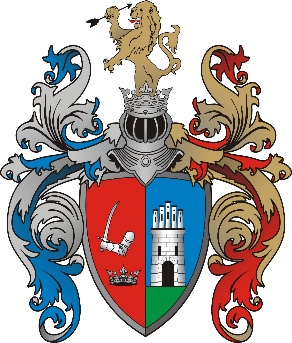 HAJDÚHADHÁZ VÁROS2. HELYI ÉPÍTÉSI SZABÁLYZATÁNAK TERVEZETEVÉGSŐ SZAKMAI VÉLEMÉNYEZÉSI DOKUMENTÁCIÓ2022. júniusTARTALOMJEGYZÉKHAJDÚHADHÁZ VÁROS ÖNKORMÁNYZATA KÉPVISELŐ-TESTÜLETÉNEK…./2022. (……) Önkormányzati rendeleteHAJDÚHADHÁZ VÁROS HELYI ÉPÍTÉSI SZABÁLYZATÁRÓLHajdúhadház Város Önkormányzata Képviselő-testülete a katasztrófavédelemről és a hozzá kapcsolódó egyes törvények módosításáról szóló 2011. évi CXXVIII. törvény 46. § (4) bekezdése, a veszélyhelyzet kihirdetéséről és a veszélyhelyzeti intézkedések hatálybalépéséről szóló 27/2021. (I. 29.) Korm. rendelet, valamint a katasztrófavédelemről és a hozzá kapcsolódó egyes törvények módosításáról szóló 2011. évi CXXVIII. törvény egyes rendelkezéseinek eltérő alkalmazásáról szóló 307/2021. (VI. 5.) Korm. rendelet 1.§-a alapján az épített környezet alakításáról és védelméről szóló 1997. évi LXXVIII. 62. § (6) bekezdés 6. pontjában kapott felhatalmazás alapján, az épített környezet alakításáról és védelméről szóló 1997. évi LXXVIII. törvény 6. § (1) bekezdésében és a Magyarország helyi önkormányzatairól szóló 2011. évi CLXXXIX. törvény 13. § (1) bekezdésének 1. pontjában meghatározott feladatkörében eljárva, valamint a településfejlesztési koncepcióról, az integrált településfejlesztési stratégiáról és a településrendezési eszközökről, valamint egyes településrendezési sajátos jogintézményekről szóló 314/2012.(XI.8.) Korm. rendelet 28. § (1) bekezdésében és 40. § (2) bekezdésében meghatározott feladatkörében eljáró:állami főépítészi, környezetvédelmi és természetvédelmi, népegészségügyi, közlekedési hatósági, örökségvédelmi, ingatlanügyi, földügyi igazgatási, erdészeti és bányafelügyeleti hatáskörben eljáró Hajdú-Bihar Megyei Kormányhivatala,bányafelügyeleti hatáskörében eljáró Szabályozott Tevékenységek Felügyeleti Hatósága, közlekedési, népegészségügyi és örökségvédelmi hatáskörében eljáró Budapest Főváros Kormányhivatala,Hortobágyi Nemzeti Park Igazgatósága,Hajdú-Bihar Megyei Katasztrófavédelmi Igazgatóság,Országos Vízügyi Főigazgatóság,Tiszántúli Vízügyi Igazgatóság,Innovációs és Technológiai Minisztérium Közlekedéspolitikáért Felelős Államtitkárság Közlekedési Hatósági Ügyekért Felelős Helyettes Államtitkárság,Innovációs és Technológiai Minisztérium Légügyi Felügyeleti Hatósági Főosztály,Honvédelmi Minisztérium Állami Légügyi Főosztály,Honvédelmi Minisztérium Hatósági Főosztály,Hajdú-Bihar Megyei Rendőr-főkapitányság,Nemzeti Média- és Hírközlési Hatóság,Hajdú-Bihar Megyei Önkormányzat,Debrecen Város Önkormányzata,Téglás Város Önkormányzata,Bököny Község Önkormányzata,Geszteréd Község Önkormányzata,Hajdúsámson Város Önkormányzata,Bocskaikert Község Önkormányzata,Hajdúböszörmény Város Önkormányzata,a településfejlesztési koncepcióról, az integrált településfejlesztési stratégiáról és a településrendezési eszközökről, valamint egyes településrendezési sajátos jogintézményekről szóló 314/2012. (XI. 8.) Korm. rendelet 40. § (2) bekezdés a) pontjában meghatározott feladatkörében az állami főépítészi hatáskörben eljáró Hajdú-Bihar Megyei Kormányhivatal állami főépítészének záró szakmai véleménye, valamint a partnerségi egyeztetés szabályairól szóló 16/2017. (IV.27.) önkormányzati rendelet szerinti partnerek véleményének kikérésével, a következőket rendeli el:ELSŐ RÉSZBevezető rendelkezésekI. fejezet1. A rendelet hatálya és alkalmazása1.§(1) E rendelet területi hatálya Hajdúhadház város közigazgatási területére terjed ki.(2) Az országos településrendezési és építési követelményekről szóló 253/1997. (XII. 20.) Korm. rendelet (a továbbiakban: OTÉK) előírásait az e rendeletben foglalt kiegészítésekkel és eltéréssekkel, a településfejlesztési koncepcióról, az integrált településfejlesztési stratégiáról és a településrendezési eszközökről, valamint egyes településrendezési sajátos jogintézményekről szóló 314/2012. (XI. 8.) Korm. rendelet, valamint Hajdúhadház Város Önkormányzata Képviselő-testületének a településkép védelméről szóló önkormányzati rendelete előírásait az e rendeletben foglalt kiegészítésekkel kell alkalmazni.(3) E rendelet mellékletei:a) 1. melléklet – Szabályozási terv – áttekintő nézet,      aa) 1.1. melléklet: központi és egyéb belterület tervlapjai,      ab) 1.2. melléklet: közigazgatási terület tervlapjai,b) 2. melléklet: Építési övezetek szabályozási határértékei.c) 3. Építési övezetek közművesítettség mértékei2. Értelmező rendelkezések2.§E rendelet alkalmazásábanÁtmenő telek: Olyan önálló helyrajzi számú építési telek, melynek két – egymással szemközti elhelyezkedésű nem szomszédos – telekhatára közterülettel, vagy közforgalom céljára megnyitott magánúttal határos. Nem minősül átmenő teleknek az a telek, mely nem szemközti, hanem egymással szöget bezáró két utcával határos. Kismélységű/lapos telek: Olyan önálló helyrajzi számú építési telek, melynek az utcai homlokvonala nagyobb, mint az átlagos telekmélysége, és ezen telekmélység nem éri el a 30 métert és a legkisebb és legnagyobb mélységének különbsége legfeljebb 5,0 méter. Átlagos telekmélység: a telek legkisebb és legnagyobb mélységének átlagaSaroktelek: az a telek, amely a közterülettel, vagy már kialakított magánúttal egynél több, egymással szöget bezáró utcai határvonallal érintkezik.Telekmélység: a telek szabályozott homlokvonalától merőlegesen mért legtávolabbi telekpont.Kerti tető: legfeljebb 20 m2 vízszintes vetülettel rendelkező, lábon állóan kialakított, helyiséget nem tartalmazó, pihenést szolgáló melléképítmény, amelynek legmagasabb pontja legfeljebb 4,5 méter.Kézműipari építmény: olyan ipari vagy üzemi rendeltetésű építmény, amelyben a főhelyiségek összes alapterülete nem haladja meg a 100 m2-t, a foglalkoztatottak száma legfeljebb 5 fő és az üzem működése során megfeleltethető a lakóterületre megállapított egészségügyi és környezetvédelmi követelményeknek.Kialakult érték (KÉ): az a hiányos építési övezeti szabályozás, amely esetén a 2. mellékletben feltűntetett KÉ jelű övezeti paraméterek a településrendezési illeszkedés építésjogi követelménye érvényesítésével alkalmazandók.Közforgalmú áthajtó: két közlekedési célú közterület vagy közforgalom számára megnyitott magánút összekötésére, vagy építési telek belső részének megközelítésére szolgáló, terepszinten a közlekedés rendszeres forgalma számára kiépített szilárd burkolattal és a közterületre vonatkozó közlekedési szabályokkal rendelkező terület.  Haszonállat: e rendelet szempontjából a sertés, juh, kecske, szarvasmarha, ló, szamár, öszvér és egyéb, a kifejlett pulykánál nagyobb testű haszonállat.Nem zavaró hatású rendeltetés: olyan rendeltetés, amely az adott építési övezetben és övezetben meghatározott rendeltetés szerinti építményekre és telekhasználatra korlátozó hatást a vonatkozó, külön jogszabályokban meghatározott környezetterhelési határértékeket meghaladó mértékben nem fejt ki, és az övezeti előírásoknak teljes mértékben megfelel.Önálló pince: olyan földdel fedett önálló építmény, amely földdel fedve is legfeljebb egy méterrel emelkedik a környező és csatlakozó terepszint fölé és egy bejárata van.Hulladéktartály-tároló: előkertben elhelyezett, a kerítés részeként megtervezett melléképítmény.Telepszerű beépítés: olyan úszótelkes lakó- és ellátást biztosító épületek összessége, melyek időben és stílusban egységesen épülve, az adott település, településrész egyéb épületeitől megkülönböztethetően alkotnak egységes telepet.Telepszerű beépítés beépítési mód: viszonylag rövid időn belül, egy építészeti – városépítészeti koncepció alapján történő beépítés, az épületek az általuk elfoglaltaktól alig nagyobb úszótelkeken állnak, míg a tömbtelek többi része jellemzően - közlekedési és zöldterület funkciójú - közterület.Telekcsoport újra osztás jogintézménye: az Étv.24§. (2) rögzítettek szerinti, a telek beépíthetőségi feltétele, ahol a HÉSZ előírja. Oldalhatáron álló épületelhelyezés: az oldalhatáron álló beépítési módhoz tartozó épületelhelyezés olyan épületelhelyezés, amely esetén a főépítmény legalább 5 méteres épületrésze a telekhatárral azonos építési határvonaltól 3,0 méteren belül kerül elhelyezésre. Szabadonálló épületelhelyezés (oldalhatáron álló beépítési mód esetén): az oldalhatáron álló beépítési módhoz tartozó olyan épület elhelyezés, ahol az épület a telekhatárral azonos építési határvonaltól mérten (eltérő előírás hiányában) legalább 3 méterre kerül elhelyezésre, a szemközti oldalkert legkisebb szélességi mérete megegyezik az oldalhatáron álló beépítési mód szerinti oldalkerti mérettel. Ezen előírás legalább 20 méter telekszélesség esetén alkalmazható.Zártsorú általános beépítési módhoz tartozó épületelhelyezés: a zártsorú általános beépítési módhoz tartozó épületelhelyezés olyan épületelhelyezés, amely esetén a főépítmény telekhatártól telekhatárig végig épített, vagy a szomszédos épülethez a szabályozás terv eltérő jelölése hiányában legalább 4 méter távolság elhagyásával zárt kapuzattal csatlakozik. Az épületet legalább 50%-ban az előkert által meghatározott utcai irányú építési határvonalon kell elhelyezni. Saroktelek esetén az egyik telekhatár mentén történő épületelhelyezés is elégséges.Telek kötelezően zöldfelületként fenntartandó része, a telken belüli háromszintes növényállomány helye: az. 1. melléklet szerinti tervlapon rögzített terület, melyen építmény a portaépület a fedett kapuépítmény és kerékpártároló kivételével nem helyezhető el. Háromszintes növényállomány: ahol a felületi minőség legalább gyep és 40 db cserje/150 m2 és 1 db nagy lombkoronájú fa/150 m2. Várostűrő fa: a káros környezeti hatásoknak (különösen levegőszennyezés, talaj-, talajvíz szennyezettség, sózás) ellenálló fafajta.II. FEJEZETÁltalános előírásokA város területének felhasználása3.§(1) 	A település közigazgatási területe építési szempontból beépítésre szánt és beépítésre 	nem szánt területre tagolódik.(2) 	Az igazgatási terület beépítésre szánt területei általános használata szerint:a)	Lakóterület, ezen belül 	aa) kisvárosias lakóterület Lk 	ab) kertvárosias lakóterület Lke	ac) falusias lakóterület Lfb)	Vegyes terület, ezen belül	településközpont vegyes terület Vtc)	Gazdasági terület, ezen belül	ca) kereskedelmi-szolgáltató gazdasági terület Gksz	cb) általános gazdasági terület Gá	cc) ipari gazdasági terület Gip d)	Üdülő terület, ezen belül	üdülőházas üdülőterület Üüe)	Különleges terület ezen belül	ea) sportolási célú terület K-Sp	eb) idegenforgalmi hasznosítású terület Ke-Id 	ec) Különleges egyéb kulturális és rekreációs tevékenységek céljára szolgáló 	kulturális és pihenőközpont területe Ke-K,Rek	ed) mezőgazdasági üzemi terület K-Mü	ee) állatmenhely területe Ke-Ám(3) 	Az igazgatási terület beépítésre nem szánt területe általános használata szerint:a)	Közlekedési területek, ezen belül	aa) közúti főhálózat elemei közlekedési terület KÖu	ab) közúti mellékúthálózat elemei közlekedési terület Kt-Kk	ac) Külterületi dülőutak Kt-Kd 	ad) kötöttpályás (vasúti) közlekedési terület KÖkb)	Zöldterületek, ezen belül	ba) közkert zöldterület Z-Kkc)	Erdőterület, ezen belül	ca) védelmi célú erdőterület Ev	cb) gazdasági célú erdőterület Eg	cc) közjóléti (rekreációs) célú erdőterület Ek	cd) honvédelmi területen belüli honvédelmi célú erdőterület Kb-Hv/Evhd)	Mezőgazdasági területek, ezen belül	da) kertes mezőgazdasági terület Mk	db) általános mezőgazdasági terület Máe)	Vízgazdálkodási terület Vf) 	Természetközeli terület Tkg) 	Különleges beépítésre nem szánt terület, ezen belül	ga) nagykiterjedésű sportolási célú terület Kb-Sp	gb) növénykert különleges területe Kb-Nk	gc) városüzemeltetési célokat szolgáló különleges terület Kb-Vü	gd) honvédelmi, katonai és nemzetbiztonsági célú terület Kb-Hv	ge) megújuló energiaforrások hasznosításának céljára szolgáló terület Kb-En	gf) temető különleges terület Kb-T	gg) kegyeleti park különleges terület Kb-Kep	gh) fásított köztér Kt-Fk (4) 	A (2) és a (3) bekezdésben felsorolt területek besorolását az 1.melléklet szerinti 	Szabályozási Terv határozza meg és határolja le.Szabályozási elemek4. §(1) 	A szabályozási elemeket, azok jelkulcsát az 1.melléklet szerinti Szabályozási Terv 	tartalmazza.(2) 	A Szabályozási terv kötelező, tájékoztató és egyéb jogszabály által meghatározott 	kötelező szabályozási elemeket tartalmaz. A kötelező szabályozási elemek 	módosításához a Szabályozási terv módosítása szükséges. (3) 	A Szabályozási terven meghatározott két telek között kijelölt építési övezethatár a Szabályozási terv módosítása nélkül telekalakítás során pontosítható, de pontosítás következtében nem állhat elő egyik telek vonatkozásában sem építési övezet váltás. Ennek megfelelően az építési övezethatár úgy pontosítható, hogy az így kialakuló telekterület nem csökkenhet az adott építési övezetben előírt újonnan kialakítható telek legkisebb területe alá.A Szabályozási terv tájékoztató elemei5. §(1)	A Szabályozási terv tájékoztató elemei:	a) közművezetékek nyomvonala	b) alaptérképi jelölések.Egyéb más jogszabályok által meghatározott szabályozási elemek6. §(1) 	A Szabályozási terv egyéb jogszabályok által meghatározott kötelező szabályozási elemei:	a) a védőterület, a védőhatár, a védősáv határa,	b) a régészeti lelőhely,	c) az ökológiai hálózat területe (ökológiai folyosó, puffer terület)	d) tájképvédelmi szempontból kiemelten kezelendő terület,	e) természetvédelmi terület határa	f) a vízminőség-védelmi védőterületek, védőidomok.	g) belvízzel veszélyeztetett területekh) műemléki épület és telke.i) helyi védett épület és telkeKözterület alakítására vonatkozó előírások7.§(1) 	A közterületi szabad tér egységes kialakítása érdekében a települési önkormányzat, 	építészetet, kertépítészetet, gyalogos és gépjármű közlekedést, - szükség esetén - 	közmű- és felszíni vízelvezetést, hírközlést is magába foglaló, közterület alakítási 	tervet készíttethet. (2) 	A közterület alakítási terv kizárólag a Hajdúhadház Város településképének 	védelméről szóló önkormányzati rendeletben lehatárolt területre készíthető.(3) 	Közterületen pavilonok csak a képviselő testület által elfogadott közterület alakítási 	terv alapján, kioszk funkcióval (információs pavilon, hírlap, virág), a közlekedést 	nem gátolva helyezhetők el.(4) 	A közterületek közlekedésre igénybe nem vett részén, a közlekedést és az egyes 	ingatlanok használatát nem korlátozó módon	a) zöldfelületek alakíthatók      	b) köztárgyak elhelyezhetők,	c) védőtávolságot nem igénylő közmű műtárgyak, csak terepszint alatt valósíthatók 	meg, (Egyéb esetben építési telket, építési telek egy részét, vagy építési telek 	közterület alakításból visszamaradó részét kell igénybe venni.)(5) 	A Szabályozási terven jelölt közlekedési védő sávokban épületet, építmény a Hész előírásai és az egyéb vonatkozó jogszabályi feltételek szerint helyezhető el.(6)	Új közterületek kialakításakor, vagy a meglévő közterületek közműveket is érintő 	átépítésekor - közterület-alakítási tervvel érintett területek kivételével - a legalább 14 	méter szabályozási szélességű közlekedési célú közterületeken kétoldali, a 14 méternél 	kisebb, de legalább 10 méter szabályozási szélességű közlekedési célú 	közterületeken legalább egyoldali fasort kell telepíteni. (7) 	Fasor telepítésénél és kiegészítésénél várostűrő fát kell ültetni. Az ültetéssel egy 	időben az öntözés lehetőségéről gondoskodni kell.          Az épített környezet védelmére és a településkép alakítására vonatkozó előírások8.§(1) 	Az épített környezet helyi védelmét és a településkép helyi védelmét az Önkormányzat 	külön rendeletben szabályozza.(2) 	Régészeti területnek minősülnek a Szabályozási tervlapokon ábrázolt területek. (3) 	A régészeti érdekű területekről a régészeti örökség elemei csak régészeti feltárás 	keretében mozdíthatók el. A régészeti érdekű területeken bármilyen 30 cm 	mélységet meghaladó földmunkával járó fejlesztés, beruházás megkezdése előtt 	régészeti állapotfelmérést kell készíteni. Ennek hiányában minden földmunkához 	régészeti megfigyelést kell 	biztosítani.(4) 	A fákat közterületen és telken belüli parkolók kialakításánál úgy kell ültetni, hogy az elhelyezésre szánt szilárd burkolttal el nem látott felületnek - a fa törzse körül min. 1,0 m szélességben - legalább 2m2/fa méretűnek kell lennie.(5) 	Kertvárosias és falusias lakóövezetekben az utcaképet alakító épületek ritmusának 	biztosítása érdekében a kialakításra kerülő telkek legfeljebb 40,0 méter utcafronti 	szélességűek 	lehetnek, a legnagyobb telekterület mérete pedig nem haladhatja meg a 	2500 m2-t. (6) 	Településközponti vegyes építési övezetek esetén az utcavonalra előkert nélkül 	elhelyezett épületnél, amennyiben az utcára lakás 	helyiségei néznek, azok 	padlóvonala az utca járdaszintje fölött legalább 0,60 m magasságban helyezhető el.A táj és a természeti környezet védelmére vonatkozó előírások9.§(1) 	A településen található országos és helyi jelentőségű védett természeti területeket a 	Szabályozási terv ábrázolja.(2) 	Országos és helyi jelentőségű természetvédelmi területek állapotának, jellegének 	megváltoztatása csak a természetvédelmi célokkal összhangban történhet az 	országos előírásokban, a védett területekre vonatkozó rendeletekben és 	természetvédelmi kezelési tervekben foglaltak szerint.(3) 	A településen található európai közösségi jelentőségű természetvédelmi rendeltetésű 	(NATURA 2000) területeket a Szabályozási terv ábrázolja.(4) 	Közlekedési területeket és létesítményeiket - minden olyan területen, amely a 	szabályozási 	terv szerint ökológiai hálózat övezetével érintettek és azokat 	egymástól 	részben, vagy 	egészben elválasztják egymástól – úgy kell kialakítani, 	illetve olyan 	műszaki megoldást 	kell alkalmazni, hogy az elválasztott területek 	élőhelyeinek 	kapcsolatai a továbbiakban 	is fennmaradjon. A kapcsolatot 	amennyiben műszakilag megoldható terepszinten kell biztosítani.(5) 	A Szabályozási terven jelölt ökológiai hálózat folyosó övezetével 	érintett területen 	belül a Vízfolyások és állóvizek védőzónájának területén új épület nem helyezhető el. (6) 	Ökológiai hálózat magterületén lévő beépítésre nem szánt területek övezeteiben az 	egyébként elhelyezhető építmények közül, csak természetvédelmi fenntartási célú, 	különösen: kutatási, oktatási, bemutatási, ismeretterjesztési célú, ökoturisztikai, illetve 	mezőgazdasági rendeltetés céljára szolgáló építmények helyezhetők el.(7) 	A Szabályozási tervlapon jelölt ökológiai folyosó és magterület 	jelkulccsal 	lehatárolt 	területen új külszíni művelésű bánya nem nyitható, meglévő 	külszíni művelésű bánya nem bővíthető, hírközlési, energetikai célú 	magasépítmény, környezetszennyező építmények (különösen: szennyvíziszap tároló-, 	hígtrágyatároló stb.) nem helyezhetők el az övezetek védelme érdekében. 	Bányászati tevékenységet a bányászati szempontból kijelölt helyekre (bányatelek) 	vonatkozó szabályok szerint lehet folytatni. (8)	 A Szabályozási tervlapon jelölt erdők övezetében (adattári erdők) bányászati 	tevékenységet a bányászati szempontból kivett helyekre vonatkozó szabályok 	szerint lehet folytatni.Környezetterhelési határértékekkel kapcsolatos előírások10.§.(1) 	A megengedett igénybevételi, kibocsátási, szennyezettségi határértékeket 	(környezetterhelési határértékeket) az országos és a helyi jogszabályok alapján 	kell 	meghatározni.(2) 	Zajt, illetve rezgést előidéző meglévő vagy új üzemi célra szolgáló épületet, 	berendezést, 	technológiát, telephelyet és egyéb helyhez kötött külső zajforrást csak 	olyan módon 	szabad kialakítani, hogy az a területre, illetve létesítményre 	megállapított 	zaj és 	rezgésterhelési (imissziós és emissziós) határértékeket ne 	haladja meg.(3) 	Zaj- és rezgésvédelemi határérték túllépéssel már érintett területen az új védendő 	létesítményt csak műszaki védelemmel lehet megépíteni.(4) 	A zaj elleni védelmi zónák tagolása:	a.) csendes zóna: a temető és a kegyeleti parkok, a közkertek, és a burkolt fásított 	köztér  	b.) átlagos érzékenységű zóna: minden egyéb az a.) ponttól eltérő települési terület.Környezeti károk elleni védelem11.§.(1) 	Külterületen létesített, települési környezetet potenciálisan zavaró, szennyező 	tevékenység 	céljára szolgáló épület védőtávolsága a belterületet nem érintheti.(2) 	A talaj, a felszíni és felszín alatti vizek védelme érdekében veszélyes hulladékot, 	növényvédő szert, műtrágyát, útsózási anyagot csak felszín feletti, fedett, 	szivárgásmentes, vízzáró szigetelésű, a tárolt anyag fizikai és kémiai tulajdonságának 	ellenálló zárt tárolóban szabad tárolni.(3) 	Lakóterületen kizárólag olyan nem zavaró hatású tevékenység folytatására szolgáló 	épületek helyezhetők el, amelyek légszennyezettsége, anyagkibocsátása - 	környezetterhelése – a terület egyéb jogszabályban meghatározott védettségi 	kategóriájára vonatkozó követelményeket teljesíti.Veszélyeztetett területekre vonatkozó előírások12.§.(1) 	A mély fekvésű, belvízzel veszélyeztetett területeken építeni, az alábbiak betartásával 	lehet:	a.) az építési telken talajfeltöltést kell alkalmazni vagy	b.) az épületek létesítésénél, az alapozási/vízszigetelési technológiát úgy kell 	megválasztani, hogy az megjelenő belvíz ellenére is biztonságosan funkcionáljon, 	mindenféle épületszerkezeti vagy egyéb károsodás nélkül vagy	c.) a vízelvezetés, belvízrendezés megoldásra kerül az egész érintett 	telektömbben.(2) 	A talajfeltöltés szintjének, a telek előtti burkolt út koronaszintjéhez viszonyított -	0,20m/+0,50m magasságkülönbségen belül kell lennie. A talajfeltöltés területét úgy 	kell kialakítani, az utcafronti kerítéstől számítva, a telek teljes szélességében, hogy	az 	igénybe vett építési helyet meghaladóan, a hátsókert irányába, legalább 10,0 	méterrel azt meghaladja. Pinceszint, szennyvízgyűjtő műtárgy az ilyen területeken 	kizárólag csak 	talajvíznyomás elleni szigetelés kialakításával építhető. 	Talajfeltöltés során a felszínt 	úgy kell kialakítani, hogy a természetes lefolyás a 	szomszédos ingatlanokban kár ne 	okozzon.Egyes sajátos jogintézményekkel kapcsolatos előírások (tilalmak, telekalakítás, településrendezési kötelezések, közterület-alakítás)13.§.(1) 	A településrendezési feladatok megvalósításához közérdekből szükséges ingatlanok – 	részben vagy egészben - az arra vonatkozó külön jogszabályokban szabályozott 	esetekben és módon sajátíthatók ki és jegyezhetők le kiszolgáló és lakóút céljára, a 	Szabályozási terven szabályozási vonallal érintett ingatlanok tekintetében.(2) 	Az egyes telkeket érintő közterületi szabályozás végrehajtása érdekében a telekalakítás 	akkor is megengedett, ha 	a) a telekterület és a zöldfelület legkisebb mértéke, valamint az előkert minimális 	mérete az építési övezetben, övezetben meghatározott érték alá csökken,  	b) a visszamaradó telek beépítettsége meghaladja a telekre előírt beépítettség 	megengedett legnagyobb mértékét. (3) 	Az (2) bekezdés a) és b) pontjában foglalt esetben a telek beépíthető, amennyiben az 	egyéb építési előírások teljesíthetők. (4) 	Közterületek építési területe szakaszosan is kialakítható. (5) 	Magánút céljára a telekalakítás akkor is megengedett, ha a magánút telekterülete az 	építési övezetben, övezetben meghatározott értéket nem éri el. (6)	Az egyes telkeket érintő erdőterület kialakítására vonatkozó szabályozás végrehajtása 	érdekében a telekalakítás akkor is megengedett, ha a telekterület az övezetben 	meghatározott érték alá csökken. (7)	A telekcsoport újraosztással érintett területek esetén a közterületi szabályozás 	végrehajtása érdekében a telekalakítás akkor is megengedett, ha ezen kötelemmel 	érintett telekcsoport újraosztása ezzel egy időben nem valósul meg. Ez esetben 	azonban a közterületi határrendezés nem jelenti egyben az építési telek kialakulását. (8)	Amennyiben a helyi építési szabályzat szerinti közterületi telekhatárrendezéshez 	köthető telekalakítás során visszamaradó telekrész önállóan nem beépíthető, a telek 	kialakítható, de az egyéb építésügyi 	korlátozás tényét az ingatlan tulajdoni lapjára a 	telekalakítást engedélyező hatóság 	döntése alapján be kell jegyeztetni.(9) 	A beültetési kötelezettség jogintézménye a közérdekű környezetalakítás érdekében 	rendelhető el. Ennek értelmében az ingatlan növényzettel történő beültetését 	rendelheti 	el a polgármester önkormányzati hatósági döntéssel. Beültetési 	kötelezettség érinti a Szabályozási terven megjelölt ingatlanokat.(10) 	Közterület alakítás a 7. § -ban meghatározott előírás alapján lehetséges.(11)	Telekcsoport újraosztással 	a) Petőfi Sándor u. – Széchenyi István u. – 	Bajcsy Zsilinszky u. által határolt 	területen belül a 10598/1, 10594/2, 10594/3, 10594/4, 10599, 10632 hrsz-ú ingatlanok 	és a 	b) Dr. Földi János u. – Téglási u. – Rákóczi Ferenc utca által határolt területen belül a 	11316, 11319/1, 11319/2, 11294/3, 11295 hrsz-ú ingatlanok érintettek.Magánutak, és a nyúlványos (nyeles) telek kialakításának szabályai14. §(1) 	Építési telek vagy telkek kialakítása érdekében, annak megközelítésére, és a szükséges 	közmű elhelyezésére a vonatkozó ágazati előírások szerinti engedélyezési eljárás során 	közterülethez csatlakozó magánutat lehet kialakítani.(2) 	Beépítésre szánt területek megközelítését, kiszolgálását biztosító magánút a gazdasági 	terület (Gá és Gip, Gksz) építési övezeteit kivéve csak közforgalom elől el nem zárt 	magánútként alakítható ki.(3) 	Közforgalom elől el nem zárt magánút csak kiszolgálóút, kerékpárút vagy gyalogút 	hálózati szerepet tölthet be, és meglévő közterülethez kell csatlakoznia.(4) 	Új magánutat létesíteni speciális telekalakítás keretében lehetséges az alábbi 	szabályok betartásával:	A közforgalom elől el nem zárt magánút minimális szélességét (építési területét) 	keresztmetszeti méretezéssel kell meghatározni, mely a méretezéstől függetlenül 50 m 	hosszúságig legalább 8,0 m, 50-100 m hosszúság között legalább 10,0 m, 100 m 	hosszúság felett legalább 14,0 m kell legyen. (5)	A gazdasági területet kiszolgáló közforgalom elől el nem zárt magánút minimális 	szélessége egyedi útügyi méretezés hiányában 16 méter.(6) 	A közforgalom elől el nem zárt, gépjárműforgalom számára alkalmas magánút 30 	méternél hosszabb zsákutcaként történő kialakítása esetén a zsákutca végén 	tehergépjárművek 	számára (különösen hulladékszállítás, katasztrófavédelmi 	feladatok ellátása érdekében) 	megfelelő visszafordulási lehetőséget kell 	kialakítani. A zsákutcaként kialakítható útszakasz legnagyobb hossza 200 méter lehet.(7) 	A közforgalom elől el nem zárt magánút felőli építési határvonal és a telek 	homlokvonala közötti területsáv előkertnek minősül, ezért az arra vonatkozó 	rendelkezéseket kell alkalmazni.(8) 	Meglévő magánút akkor szüntethető meg, ha az arról kiszolgált telkek a vonatkozó 	építési 	szabályoknak továbbra is maradéktalanul megfeleltethetőek.(9) 		Nyúlványos telket kialakítani, csak az alábbi esetekben és szabályok betartásával lehet:	a.) Nyúlványos telek alakítása falusias vagy kertvárosias lakóterületen akkor 	megengedett, ha a telek homlokvonalának szélessége eléri a legalább 20 métert és a 	visszamaradó telek esetén az oldal, - és a hátsókert legkisebb mérete is biztosítható. 	b) A két telket elválasztó közös telekhatártól a hátsókert mérettel megegyező, de 	legalább 6,0 m távolság betartásával helyezhető el épület. A nyúlvány (nyél) 	szélessége min. 4 méter. (10) 	Az építési övezetekben nyúlványos (nyeles) telek zárványtelek (közterületi kapcsolattal nem rendelkező telek) esetén valamennyi építési övezetben kialakítható a (9) bekezdés előírásainak betartásával.Közművesítettségi követelmények15.§.(1) 	Az egyes építési övezetekre vonatkozó közművesítettségi követelményeket a 3. sz. 	melléklet táblázata tartalmazza.(2) 	Ahol a 3. melléklet szerinti teljes közművesítettség kötelező, de a szennyvízcsatorna 	hálózat még nem kiépített, ott a közüzemi vagy közcélú hálózat kiépítéséig a 	szennyvíz tisztítása és elhelyezése egyedi szennyvízkezelő berendezéssel, vagy 	tisztítómezővel ellátott oldómedencés műtárggyal vagy időszakos tárolása egyedi zárt 	szennyvíztárolóban is megengedett.(3) 	Ahol a 3. melléklet szerinti részleges közművesítettség kötelező, ott a szennyvíz 	tisztítása és elhelyezése egyedi szennyvízkezelő berendezéssel, vagy 	tisztítómezővel ellátott oldómedencés műtárggyal vagy időszakos tárolása 	egyedi zárt szennyvíztárolóban is megengedett.(4) 	A meglévő és tervezett közüzemi vízellátás, szenny- és csapadékvíz elvezetés, 	energiaellátás, valamint az elektronikus hírközlés hálózatai, műtárgyai és biztonsági 	övezete, védőtávolsága számára közterületen, vagy közműterületen kell helyet 	biztosítani.Személygépkocsik elhelyezése16.§.(1)	Új építmények, önálló rendeltetési egységek, területek rendeltetésszerű használatához 	a szükséges személygépkocsi várakozóhelyeket az OTÉK vonatkozó rendelkezéseire 	figyelemmel kell biztosítani. Lakó és üdülőépületek esetén rendeltetési egységenként 	egy személygépkocsi elhelyezése kötelező.(2) 	Rendeltetésszerű használatot biztosító személygépkocsi tároló rendeltetése akkor 	módosítható, ha a személygépkocsi-elhelyezési igény saját építési telken belül 	továbbra is kielégíthető, amennyiben az építési övezetre vonatkozó előírások 	másképpen nem rendelkeznek, azaz, ha a személygépkocsi elhelyezését az előírás 	építményben 	teszi 	kötelezővé, akkor az előírt személygépkocsi elhelyezési igényt 	továbbra is épületben, a meglévő személygépkocsi tárolókkal kell biztosítani. III. FEJEZETÉpítés általános szabályaiÉpítési telek alakítására vonatkozó követelmények17.§(1) 	Telekalakítás, telekrendezés (telekcsoport újra osztás, telekfelosztás, telekegyesítés, 	telekhatárrendezés) csak a magasabb rendű jogszabályok keretei között, jelen rendelet	előírásaival összhangban történhet. (2)	A meglévő telkeket több önálló telekké lehet osztani, ha a telekmegosztás után 	mindegyik új telek eléri az építési övezetben előírt újonnan kialakítható telkek 	legkisebb területét. (3)	Telekhatár rendezés abban az esetben is lehetséges, ha az ily módon kiegészülő telek 	előírás szerinti területe kiegészítés után is kisebb marad az építési 	övezetben előírt 	újonnan kialakítható telek legkisebb területétől, de a telekhatár rendezéssel 	érintett másik érintett telek 	mérete továbbra is megfelel az építési övezeti 	előírásoknak.(4) 	Közműelhelyezés és egyéb műtárgy céljára történő telekalakítás esetén az építési 	övezetre vonatkozó újonnan kialakítható telek legkisebb terület előírását nem kell 	figyelembe venni.(5) 	Meglévő telek esetén, a Szabályozási terven feltüntetett, utcanyitást, utcaszélesítést 	jelentő telekalakítás abban az esetben is engedélyezhető, ha a meglévő telek 	területe ezzel a telekalakítással (vagy már a tervezett telekalakítás előtt is) kisebb 	lesz, az építési övezetben előírt újonnan kialakítható telek legkisebb területnél. 	Amennyiben a 	visszamaradó telek az építési övezeti előírásoknak 	megfelelően 	nem beépíthető akkor a korlátozás tényét az ingatlannyilvántartásba be kell 	jegyezni. (ez az utolsó pont a telekalakítás általános) Elő-, oldal- és hátsókertek szabályozása18.§(1)	Elő-, oldal- és hátsókert előírt legkisebb méretén belül el helyezhető az OTÉK szerinti valamennyi melléképítmény.(2)	Kisvárosias lakó és vegyes területeken az előkerti építési határvonal egyben kötelező 	építési 	vonal, melyen épület úgy helyezhető el, hogy annak közterület felőli 	homlokzati hosszának legalább 50%-ban az előkerti építési határvonalon kell 	állnia.(3) 	Saroktelken, az építési hely megállapításakor, ha a két csatlakozó utca egyaránt 	előkertes beépítésű, és az érintett saroktelek a 14,0 méter szélességet nem éri el, akkor 	csak a telek keskenyebb része felőli utca felé kell előkertet kialakítani. A hosszabbik 	telekhatár felé az épület az utcavonalra is kiépülhet.(4) 	Előkertek legkisebb mélységének mérete	a) beépítésre szánt már beépült területeken eltérő rendelkezés vagy a szabályozási terv 	eltérő jelölése hiányában a kialakult állapotnak megfelelő,	 b) az újonnan 	kialakuló vagy jelentősen átépülő területek esetén eltérő rendelkezés 	vagy a szabályozási terv eltérő jelölése hiányában min. 5 méter.(5) 	Oldalkertek legkisebb mérete	a) oldalhatáron álló beépítési mód esetén az előírt legnagyobb épületmagassági érték. 	Az oldalhatáron álló beépítési móddal szabályozott építési övezetek esetén a legfeljebb 	14 méter széles telkek esetében a szomszédos telkeken meglévő és tervezett az 	építmények közötti legkisebb épületelhelyezési távolság 4 m-ig csökkenthető, ha az 	egymást átfedő szemben fekvő homlokzatok közül legalább az egyik homlokzaton a 	nyílások helyiségenként 0,40 m2 nyíló felületnél nem nagyobbak. Ezen előírás 	maximum 6 méteres megengedett legnagyobb épületmagasságig alkalmazható. 	b) szabadonálló beépítési móddal szabályozott építési övezetek esetén az előírt 	épületmagasság megengedett legnagyobb mértékének fele, illetve az adott oldalkert 	felé néző tényleges homlokzatmagasság fele, de legalább 3,00 m.(7) 	Hátsókertek legkisebb mérete	a) A hátsókert legkisebb mérete nem lehet kevesebb az építési övezetre meghatározott 	épületmagasság megengedett legnagyobb mértékénél, sem az épület hátsókertre néző 	tényleges homlokzatmagassági mértékénél sem pedig 6,0 m-nél.	b) A „kismélységű / lapos” telkekre az a) pont szerinti hátsókerti méret előírása a 22.§- 	szerinti eltérésekkel alkalmazandó.Az építési telkek beépítésének általános szabályai19.§(1) 	Építési telken a főépítmény mint önálló rendeltetési egység rendeltetésszerű használatát, működését elősegítő, kiegészítő rendeltetésű építmény (tároló, és egyéb gazdasági épület) önállóan, főépítmény létesítése nélkül csak úgy és abban az esetben helyezhető el, ha a főépítmény előírás szerinti elhelyezését nem akadályozza. (2) 	A terepszint alatti beépítés helye és mértéke megegyezik az adott építési övezetre 	vonatkozó terepszint feletti építési hellyel és beépítési mértékkel.(3) 	Ha a telken meglévő épületek épületmagassága nagyobb, mint a 2. mellékletben az 	érintett területre meghatározott megengedett legnagyobb épületmagasság, az 	épület felújítható, bővíthető, korszerűsíthető, rendeltetése megváltoztatható, de a 	bővítmény épületmagassága nem 	haladhatja meg a megengedett legnagyobb értéket.(4) 	Ha a telek meglévő beépítettségi mértéke nagyobb, mint a 2. mellékletben az építési 	övezetre meghatározott megengedett legnagyobb beépítési mérték, a telken 	meglévő épület felújítható, korszerűsíthető, és rendeltetése megváltoztatható, de 	új 	rendeltetési egység nem alakulhat ki, és a beépítettség mértéke, sem az 	épületmagasság nem növelhető a tetőtér beépítés esetét kivéve. Tetőtér beépítés 	esetén az épületmagasság mértéke legfeljebb 0,5 méterrel növelhető, amennyiben 2. 	mellékletben meghatározott szabályozási határérték is lehetővé teszi.(5) 	Amennyiben a meglévő telken már elhelyezett épületek részben vagy egészben a 	szabályozott beépítési mód szerinti építési helyen kívül esnek, akkor a meglévő épület 	felújítható, korszerűsíthető, és rendeltetése megváltoztatható, de bővíteni csak az 	előírások szerinti építési helyen belül lehet, és új rendeltetési egység nem alakítható ki. Felújítás során az egységes tetőszerkezet kialakíthatósága érdekében az építési helyen kívül eső tetőrész alakja a teljes tetőszerkezet kialakításához igazodó módon átépíthető.(6) 	Oldalhatáron álló beépítési mód esetén, ha az előírások az építési helyen belül a 	szabadon álló épület elhelyezést is lehetővé teszik, 16 m-nél szélesebb, vagy 	saroktelkek esetében akkor a rendeltetési egységhez tartozó tároló, és egyéb 	gazdasági épület a tömbben kialakult építési oldalon, vagy a rendeltetési egységet 	magában foglaló épület mögött (oldalhatáron-, vagy szabadon álló 	épületelhelyezéssel) is elhelyezhetők. (7) 	Oldalhatáron álló beépítési mód szerinti építési övezetben, 20 m-nél szélesebb, vagy 	saroktelkek esetén, az építési helyen belül a szabadon álló épület elhelyezés is 	lehetséges. (8) 	Amennyiben az oldalhatáron álló beépítési móddal szabályozott meglévő építési telek 	kötelező, utca felőli építési vonalon mért szélessége nem teszi lehetővé egy legalább 	6,0 méter szélességű épület elhelyezését, akkor az épület olyan előkert mélységgel is 	elhelyezhető, ahol az elvárható minimális (6,0 m) szélességű épület megépíthető.(9) 	Zártsorú beépítési mód esetén a saroktelek beépítettsége és az átmenő telek 	beépítettsége további 10 százalékponttal növelhető, de a telekösszevonással újonnan 	alakított teleknél a kedvezmény csak az eredeti saroktelek részre, vagy az újonnan 	kialakítható telek legkisebb területének kétszeresére érvényesíthető az előírt 	zöldfelületi fedettség 	terhére. Az így megnövelt beépítettség azonban nem haladhatja 	meg településközponti vegyes terület esetén a 75 %-ot, kisvárosias lakó terület 	esetén a 60 %-ot.(10) 	A telken belül a Szabályozási tervlapon jelölt „a telek kötelező zöldfelületként 	fenntartandó része” az építési övezeti zöldfelület legkisebb mértékének részét képezi, 	melyet a 	tervlapon rögzített helyen kell megvalósítani. Ezen kötelező zöldfelület 	a 	telek 	gépjármű és személyforgalom számára történő megközelítése céljából 	megszakítható, és abban portaépület, fedett kapuépítmény és kerékpártárló	elhelyezhető. (11)	Az építési övezetei előírásokban szereplő kialakítható legkisebb telekterületnél kisebb 	méretű, meglévő telek is beépíthető, az összes többi építési övezetei paraméter és 	védőtávolságok betartásával és a szomszédos telek beépíthetőségének korlátozása 	nélkül.Tetőterek beépítésére, szintjeire, épületmagasságra vonatkozó kiegészítő előírások20.§(1)	A meglévő és új kialakítású tetőtérben legfeljebb egy hasznos szint alakítható ki, 	felette 	üres padlástér lehet.(2) 	Az Lf építési övezet területén főépítményt kiszolgáló épület épületmagassága 	legfeljebb 3,5 méter lehet, a mezőgazdasági tevékenységhez tartozó épület 	épületmagasságának 	szabályozott legnagyobb értéke legfeljebb 7,5 m. (3) 	Az Lf és Lke építési övezetek területén a már meglévő, de építési helyen kívül eső 	oktatási, nevelési, szociális funkciójú épületek, vagy épületrészek esetén az 	épületmagasság értéke 7,5 m-ig növelhető a szabadon álló épületelhelyezés szerint, 	de legalább 5-5 méter oldalkert méret biztosításával.	Az Lf építési övezetek területén legalább 16 méter széles telkek esetében a teljes 	építményszint megvalósíthatósága érdekében az építési övezetre megállapított 	épületmagasság 6,0 méterre növelhető. Ez esetben az oldalkert mérete legalább 6,0 	méter.(4) 	A Kmü-1 építési övezet esetén az épületmagasság megengedett legnagyobb mértéke 	csak az építési övezet épületeire vonatkozik. A Kmü-1 építési övezetekben a 	megengedett legnagyobb épületmagasság értéke a technológiai építmények, 	műtárgyak (különösen: silók és kapcsolódó építményei) esetén az építési övezetre 	előírt legfeljebb 10,5 méter helyett 25 méter, mely technológiával indokolt esetben 	további 10% -al túlléphető. A Kmü-2 építési övezet területén az épületmagasság értéke 	technológiai építmények esetén sem lépheti túl az adott építési övezetre meghatározott 	épületmagassági értéket.Építési vonal alkalmazásának szabályai21.§(1) 	Az építési vonalat jelen rendelet részletes előírásai határozzák meg, melytől 	eltérést a Szabályozási terven ábrázolt kötelező építési vonal adhat. (2)	A kötelező építési vonal 	a) Az utcavonalon építési vonallal jelzett esetben az épületnek legalább 50%-ban a 	kötelező építési vonalra kell illeszkednie.b) Nyúlványos telek esetében az épület az építési helyen belül a védőtávolságok megtartásával elhelyezhető. Átmenő és a kismélységű építési telkek beépítésének különös szabályai22.§(1) 	Átmenő telek lakóterületen utólag nem alakítható. (2) 	A két utca közötti átmenő telek esetén a telket egyenlő arányban felező elvi telekhatárt 	figyelembe vevő építési helyen belül az építési vonal követelménye szerint 	helyezhető el épület a telek egyik és másik közterületi vagy magánút határa irányú 	telekrészén.Átmenő telek esetén a 19. § (9) szerinti többlet építési jog csak akkor érvényesíthető, ha a két utca közötti telek homlokvonalai közötti különbség legfeljebb 5 méter.(3) 	Amennyiben a kismélységű telek vége nem a szomszédos telek építési helyéhez, és nem egy másik kismélységű telek végéhez csatlakozik, hátsó kert nulla méter, azaz az építési hely a hátsó telekhatárhoz csatlakozik. Az épületet a hátsó telekhatárig ki lehet építeni. Amennyiben a szomszédos telken épület található, ahhoz nyílás nélküli határfallal kell csatlakozni, vagy az előírt hátsókert méretet kell tartani.(4) 	Amennyiben a kismélységű telek vége a szomszédos telek építési oldalához 	csatlakozik, a	hátsó kert méretét az előírt legnagyobb épületmagasság értéke jelenti.Katasztrófavédelmi osztályba sorolás alapján meghatározott elégséges védelmi szint követelményei23.§.(1) 	A települések katasztrófavédelmi besorolásáról, valamint a katasztrófák elleni 	védekezés egyes szabályairól szóló rendelet alapján a II-es katasztrófavédelmi 	osztályba került besorolásra.Honvédelmi, katonai és nemzetbiztonsági célú területek védőtávolságán belüli építményelhelyezésre vonatkozó tiltó rendelkezések24.§.(1) 	A Szabályozási terven rögzített védőtávolságon belül valamennyi építési övezete és         	övezetre vonatkozóan az alábbi rendelkezések betartása kötelező: A harcszerű lő- és 	gyakorlótér környezetében a Honvédelmi Minisztérium szakhatósági szervezete a 	különleges 	honvédelmi rendeltetésű terület 1.000 és 1.500 méteres védőterületein 	az építési engedélyezési 	eljárások keretén belül, mint szakhatóság egyedileg 	vizsgálja az építmények elhelyezésének feltételeit.	a.) 1500 m távolságon belül gyúlékony szerkezetű vagy gyúlékony anyagok tárolására 	szolgáló épület, vagy egyéb építmény,	b.) 1000 m távolságon belül lakás és üdülő céljára szolgáló építmény, szociális, 	egészségügyi, 	ipari, mezőgazdasági és egyéb üzemi építmény nem helyezhető el.(2) 	A korlátozásokat az új beruházások esetében kell alkalmazni.(3)	A lőszerraktár határaitól mért 1500 m-es védőterületen belül bármilyen beruházás csak 	a HM 	szakhatósági szervezete – mint az idevonatkozó rendeletben megjelölt, első 	fokon eljárni 	illetékes – szakhatósági hozzájárulása alapján valósítható meg.(4)	A védőterületen belüli építési engedélyhez kötött építési tevékenységet folytatni akkor 	lehet, 	ha igazolható, hogy a tervezett építmény építése, használata a honvédelmi, 	katonai és nemzetbiztonsági építmények működését, rendeltetésszerű használatát 	nem akadályozza, korlátozza.Haszonállat tartó építmények elhelyezése25.§(1) 	Haszonállat tartására szolgáló építmény (állat ól, állatkifutó) csak 	mezőgazdasági, erdőgazdasági övezetekben és a különleges beépítésre szánt mezőgazdasági üzemi, és falusias lakóterület építési övezetekben helyezhető el.(2) 	Az Lf és Lke-3 építési övezetek területén haszonállat tartó építmény csak a fő rendeltetés megvalósítása után, vagy azzal egy időben helyezhető el, területe nem haladhatja meg falusias lakóterületen a fő rendeltetés bruttó alapterületének 100%-át. (3)	Haszonállat tartására szolgáló építmény minimális védőtávolságalakóépülettől 15 méter,ásott kúttól 20 méter,fúrt kúttól 10 méter,közterülettől 15 méter,időszakos és állandó természetes felszíni vízfolyás mindkét oldalától 50 méter,egészségügyi, szociális, gyermekjóléti, gyermekvédelmi, nevelési, oktatási intézmény, élelmiszeripari üzem, vagy vendéglátó egység, gyermekjátszótér, sportpálya telekhatárától 50 méter.MÁSODIK RÉSZBEÉPÍTÉSRE SZÁNT TERÜLETEKIV. FejezetLAKÓTERÜLETEK Kisvárosias lakóterületek (Lk) 26.§(1) 	A kisvárosias lakóterület (a továbbiakban: Lk) több önálló rendeltetési egységet 	magába foglaló, 12,5 méteres beépítési magasságot meg nem haladó, elsősorban lakó 	rendeltetésű épületek elhelyezésére szolgál.(2) 	Az Lk építési övezetek területén a lakó rendeltetésen kívül	a) kereskedelmi, szolgáltató,	b) hitéleti, nevelési, oktatási, egészségügyi, szociális,	c) kulturális, közösségi szórakoztató,	d) szállás jellegű,	e) igazgatási, iroda és	f) sport	rendeltetést tartalmazó épület helyezhető el.(3) 	Az Lk építési övezetek területén a lakó rendeltetést nem zavaró hatású gazdasági 	rendeltetést tartalmazó olyan épület is elhelyezhető, amely a terület sajátos használatát 	nem korlátozza.(4) 	Az Lk építési övezetek területén az OTÉK szerinti melléképítmények elhelyezhetők. (5) 	Az Lk építési övezetek területén saját használatú fürdőmedence építési helyen belül 	vagy hátsó kertben helyezhető el.(6)	Az Lk-1 építési övezetek területén legfeljebb 12 rendeltetési egységet tartalmazó 	épület helyezhető el, amelyből a lakótól eltérő rendeltetések száma maximum 4 lehet.(7)	Az Lk-2 építési övezetek területén legfeljebb 6 rendeltetési egységet tartalmazó épület helyezhető el, amelyből a lakótól eltérő rendeltetések száma maximum 2 lehet.(8) 	Az Lk-1 és Lk-2 építési övezet területén új építés esetén a rendeltetési egységenként 	biztosítandó egy személygépkocsi elhelyezését épületben kell biztosítani.(9)  	Az Lk-3, Lk-4, Lk-5 építési övezet területén legfeljebb négylakásos, vagy négy 	rendeltetési egységet tartalmazó épület helyezhető el. Zártsorú beépítési mód 	saroktelkei esetén a rendeltetési egységek száma 6-ra növelhető az egy rendeltetési 	egységre jutó 120 m2 -es telekhányadra vonatkozó előírás betartása mellett. Egy 	rendeltetési egységnek legfeljebb 100 m2 nettó alapterület számítható.(10) 	Az építési övezetre meghatározott közművesítés mértékét és módját a 3. melléklet 	határozza meg.(11) 	Az Lk építési övezetek szabályozási határértékeit a 2. melléklet 1. pontja határozza meg. Kertvárosias lakóterületek (Lke)27.§(1) 	A kertvárosias lakóterület (a továbbiakban: Lke) laza beépítésű, összefüggő nagy 	kertes, 	több önálló rendeltetési egységet magába foglaló, 7,5 méteres beépítési 	magasságot meg nem haladó, elsősorban lakó rendeltetésű épületek elhelyezésére 	szolgál.(2) 	Az Lke építési övezetek területén a lakó rendeltetésen kívüla) kereskedelmi, szolgáltató,b) hitéleti, nevelési, oktatási, egészségügyi, szociális,c) kulturális,d) legfeljebb 6 vendégszobával rendelkező szállás jellegű ése) sport	rendeltetést tartalmazó épület helyezhető el.(3) 	Az Lke építési övezetek területén az OTÉK szerinti melléképítmények elhelyezhetők.(4) 	Az Lke építési övezetek területén előkertben hulladéktartály-tároló legfeljebb 4 m2 	alapterülettel, a kerítés részeként létesíthető. (5) 	Az Lke építési övezetek területén lakásonként legfeljebb 1 db kerti tető helyezhető el. (6) 	Az Lke építési övezetek területén saját használatú fürdőmedence csak építési helyen 	belül vagy hátsó kertben helyezhető el.(7) 	Az Lke építési övezetek területén legfeljebb két önálló rendeltetési egység alakítható 	ki.(8) 	Az Lke építési övezetek területén oldalhatáron álló beépítési móddal szabályozott 	építési 	övezetek esetén az építési hely egyik határvonalának az építési telek északi, 	északkeleti vagy északnyugati oldalhatárának kell lennie és a már kialakult legalább 	9 méter és legfeljebb 14 méter szélességű telkek 4 méteres oldalkert kialakítással is 	beépíthetők és az épületek bővíthetők, korszerűsíthetők, felújíthatóak, ha az egymást 	átfedő szemben fekvő homlokzatok 	közül legalább az egyik homlokzaton a 	nyílások helyiségenként 0,40 m2 nyíló felületnél nem nagyobbak. Ezen előírás 	maximum 6 méteres 	megengedett épületmagasságig alkalmazható. A 20,0 méternél 	szélesebb telkek, és a 	saroktelkek esetében az építési helyen belül szabadonálló épület-	elhelyezés alkalmazása is megengedett.(9) 	Az építési övezetre meghatározott közművesítés mértékét és módját a 3. melléklet 	határozza meg.(10) 	Az Lke építési övezetek szabályozási határértékeit a 2. melléklet 2. pontja határozza meg. Falusias lakóterületek (Lf)28.§(1) 	A falusias lakóterület legfeljebb 7,5 méteres beépítési magasságú lakóépületek, a mező- 	és az erdőgazdasági építmények, továbbá a lakosságot szolgáló, környezetre jelentős hatást nem gyakorló kereskedelmi, szolgáltató építmények elhelyezésére szolgál.(2) 	Az Lf építési övezetek területén a lakó rendeltetésen kívüla) mező- és erdőgazdasági, valamint a lakó rendeltetést nem zavaró hatású gazdasági tevékenységi célú,b) kereskedelmi, szolgáltató,c) szállás jellegű,d) igazgatási, iroda,e) hitéleti, nevelési, oktatási, egészségügyi, szociálisf) kulturális, közösségi szórakoztató ésg) sportrendeltetést tartalmazó épület helyezhető el.(3) 	Az Lf építési övezetek területén az OTÉK szerinti melléképítmények elhelyezhetők.(4) 	Az Lf építési övezetek területén előkertben hulladéktartály-tároló legfeljebb 4 m2 	alapterülettel a kerítés részeként létesíthető.(5) 	Az Lf építési övezetek területén saját használatú fürdőmedence csak építési helyen 	belül vagy hátsókertben helyezhető el.(6) 	Az övezet építési telkein belül max. 2 rendeltetési egység helyezhető el.(7) 	Az Lf építési övezet területén a rendeltetésszerű használathoz szükséges személygépkocsi elhelyezés lehetőségét és mezőgazdasági járműtárolókat telken belül kell biztosítani.(8) 	Az építési övezetre meghatározott közművesítés mértékét és módját a 3. melléklet 	határozza meg.(9) 	Az Lf építési övezetek szabályozási határértékeit a 2. melléklet 3. pontja határozza meg. VEGYES TERÜLETEKTelepülésközpont területek (Vt) általános előírásai29.§A településközponti terület elsősorban lakó és olyan települési szintű egyéb 	rendeltetést szolgáló épület elhelyezésére szolgál, amely nincs zavaró hatással a 	lakó rendeltetésre.A településközponti terület építési helyein belül elhelyezhető az alábbi 	rendeltetést tartalmazó épületek: 		aa) lakó,		ab) kereskedelmi, szolgáltató, szállás,		ac) hitéleti, nevelési, oktatási, egészségügyi, szociális, 		ad) kulturális, közösségi szórakoztató,		ae) igazgatási, iroda, 		af) sport,		ag) és a terület azon részén, amelyben a gazdasági célú használat az elsődleges, 		egyéb közösségi szórakoztató is rendeltetéseket tartalmazhatjákOldalhatáron álló beépítési mód esetén az épületet az építési oldalt képező 	telekhatártól számított 1,0 méteren belül kell elhelyezni. (3) 	Oldalhatáron álló beépítési módú építési övezetben, saroktelken szabadonálló épület 	elhelyezés is megengedhető, ha a telek legalább 20,0 m széles és a kötelező oldalkerti 	méretek betarthatóak. Közbenső telken, szabadon álló épület elhelyezés akkor 	engedélyezhető, ha a telek legalább 20,0 m széles és a szomszédos telkek 	beépíthetőségét nem korlátozza.(4) 	A zártsorú beépítési móddal szabályozott építési övezet területén, ha a szomszédos 	telkeken az épületek az utcavonalon helyezkednek el, az épületet közéjük az 	utcavonalra kell elhelyezni, a telekhatáron tűzfalas kialakítással. (5) 	Ha a telek utcavonala végig nem építhető be, legalább 4,0 m, max 6,0 m-es épületközt 	kell hagyni, és az utca felől az épületközt legalább 3 méter magas kapuépítménnyel 	kell zárni. Az épületközt határoló épületek nyílás nélküli határfalas kialakításúak legyenek.(6) 	A Mester utcai Vt-10 építési övezet területén belül a templom telekhatárától az arra 	néző épületmagaság értékével megegyező oldalkert biztosítása mellett is elhelyezhető 	az épület, mely esetben az épület határfalán huzamos emberi tartózkodásra 	alkalmas helyiség nyílása is nyílhat.  	A Mester utca és a műemléki védettségű templom felőli homlokzatmagasság értéke 	nem haladhatja meg az építési övezetre előírt legnagyobb épületmagassági értéket, míg 	az ezen kívüli 	homlokzatok esetén a teljes építményszint kialakítása érdekében az 	épületmagasság értéke növelhető, úgy, hogy ezen homlokzatok magassága 	legfeljebb 9,5 méter lehet. (7)    A Vt-8 építési övezetben saroktelek esetén a beépítettség megengedett legnagyobb 	mértéke 5 százalékponttal növelhető. Ezen építési övezeti szabályozási határérték 	növelése esetén a zöldfelület legkisebb mértéke legfeljebb 10 százalékponttal 	csökkenthető.(8) 	Ha a közvetlenül szomszédos telkek egyikén az épület az utcavonalon, míg a másikon 	előkertesen áll, úgy az utcavonalra kell az épületet elhelyezni, mely az előkertes épület 	felől visszaléphet 1/3 hosszban az utcavonaltól maximum 3,0 méterre. (9) 	Az új építményeket a zártsorú beépítési módhoz tartozó építési helyen belül kell elhelyezni. Ha az új épület nem épül végig a telek teljes homlokvonalán 	(megszakítással, épületköz létrehozásával épül be), akkor a szomszédos épületek 	között 4 méternél kisebb épületköz esetén az épületnek nyílás nélküli határfalas kialakításúnak kell lenni.(10) 	A 4,0 méternél nagyobb épületköz biztosítása esetén az épületközt határoló 	épület 	határfalán huzamos emberi tartózkodásra alkalmas helyiség nyílása is nyílhat.  (11) 	Az építési övezetre meghatározott közművesítés mértékét és módját a 3. melléklet 	határozza meg.(12) 	A Vt építési övezetek szabályozási határértékeit a 2. melléklet 4. pontja határozza meg. GAZDASÁGI TERÜLETEKIpari (gazdasági) területek (Gip) 30.§(1)	 A Gip építési övezet területe a környezetre jelentős hatást gyakorló, különlegesen 	veszélyes, bűzös, vagy nagy zajterhelést okozó rendeltetést tartalmazó épületek 	elhelyezésére szolgál.(2) 	A Gip építési övezetek területén a különlegesen veszélyes (pl. tűz-, robbanás-, 	fertőzőveszély), bűzös, vagy nagy zajjal járó gazdasági tevékenységhez szükséges 	építmények is elhelyezhetők.(3) 	A Gip építési övezetek területén a közműpótló műtárgyak közül zárt szennyvíztároló és 	nem a szennyvíz előtisztítására szolgáló egyedi szennyvíztisztító kisberendezés nem 	helyezhető el.(4) 	A Gip építési övezetek területén a.) a telek és a telken lévő főépítmény rendeltetésszerű használatát, működését elősegítő kiegészítő rendeltetésként olyan oktatási és sportolási célú épületek és építmények is elhelyezhetők, amelyek használatuk során az általános gazdasági terület sajátos használatát nem korlátozzák,b.) az előkert mérete a Szabályozási tervlapon feltüntetett érték,c.) az előkertben közterületi telekhatártól mért 5 méteres sávban kizárólag porta és fedett kerékpártároló építmények helyezhetők el,(5) 	A Gip építési övezetek területén az érintett területhez csatlakozó, lakó rendeltetés 	elhelyezését lehetővé tevő építési övezet mentén 100 méter széles sávban csak olyan 	rendeltetés és beépítés megengedett, amely nem növeli a jelenlegi zajterhelési 	állapotot a lakóterületen.(6) 	Az építési övezetre meghatározott közművesítés mértékét és módját a 3. melléklet 	határozza meg.(7) 	A Gip építési övezetek szabályozási határértékeit a 2. melléklet 5. pontja határozza meg. Általános gazdasági területek (Gá)31.§(1) 	A Gá építési övezet területe a környezetre jelentős hatást nem gyakorló ipari és 	gazdasági tevékenységi célú, továbbá kereskedelmi, szolgáltató és raktár rendeltetést tartalmazó épületek elhelyezésére szolgál a (2) – (3) bekezdés figyelembevételével.(2) 	A Gá építési övezet területén főépítményben az (1) bekezdésben meghatározott 	rendeltetéseken túl – amennyiben az építési övezetre vonatkozó előírások másképpen 	nem rendelkeznek – a.) igazgatás, iroda,b.) oktatási, egészségügyi, szociális, c.) sport ésd.) egyéb közösségi szórakoztató	rendeltetést tartalmazó olyan épület is elhelyezhető, amely a terület sajátos építési 	használatát nem korlátozza.(3) 	A Gá építési övezet területén csak olyan rendeltetés és beépítés megengedett, amely az 	érintett területhez csatlakozó, lakó rendeltetés elhelyezését lehetővé tevő építési övezet 	területén a zajterhelési állapotot nem növeli.(4) 	A Gá építési övezet területén ipari gazdasági rendeltetésű épület olyan ingatlan 	irányába, ahol a lakó rendeltetés megengedett, a közös telekhatár felőli 10 méteres sávon belül nem helyezhető el. Az előkert vonalától, valamint az oldal- és hátsókerti 	telekhatártól 10 méterre telepített, gazdasági főtevékenység végzésére szolgáló épület 	és a telekhatár között csak előlépcső és előtető épületrész, vagy a gazdasági 	tevékenységhez köthető zaj- és légszennyezéssel nem járó létesítmény helyezhető el.(5) 	A Gá építési övezet területén a közműpótló műtárgyak közül zárt szennyvíztároló és 	nem a szennyvíz előtisztítására szolgáló egyedi szennyvíztisztító kisberendezés nem 	helyezhető el.(6) 	Raktározási (hűtőház, logisztikai épület, stb.) rendeltetés esetén a megengedett max. 	épületmagasság Épületszerkezeti, technológiai szükség esetén 12,0 méterig növelhető, az építési övezeti paraméterektől eltérően.(7) 	Az építési övezetre meghatározott közművesítés mértékét és módját a 3. melléklet 	határozza meg.(8) 	A Gá építési övezetek szabályozási határértékeit a 2. melléklet 6. pontja határozza meg. Kereskedelmi, szolgáltató gazdasági terület (Gksz)32.§(1) 	Az építési övezet elsősorban a nem jelentős zavaró hatású kereskedelmi, szolgáltató, 	gazdasági tevékenységi célú rendeltetést tartalmazó épületek elhelyezésére szolgál.(2)  	Az építési övezet területén nem jelentős zavaró hatású kereskedelmi, szolgáltató, gazdasági tevékenységi célú és raktározási célú építmények és ezeket kiszolgáló egyéb rendeltetések céljára szolgáló építmények, a gazdasági tevékenységi célú épületen belül a tulajdonos, a használó és a személyzet számára szolgáló lakás helyezhetők el. (3) 	A (2) bekezdésen meghatározott rendeltetéseken túl üzemanyagtöltő, valamint iroda, szociális, oktatási, sport rendeltetést tartalmazó olyan épület is elhelyezhető, amely a terület használatát nem korlátozza. (4)	Az építési övezetben terepszint alatti építmény és pinceszint csak az építési helyen 	belül alakítható ki.(5) 	Az építési övezetre meghatározott közművesítés mértékét és módját a 3. melléklet 	határozza meg(6) 	A Gksz építési övezetek szabályozási határértékeit a 2. melléklet 7. pontja határozza 	meg. ÜDÜLŐERÜLETEKÜdülőházas üdülőterületek33.§(1) 	Az építési övezet elsősorban olyan üdülési, táborozási, pihenési célokat szolgáló 	rendeltetést 	tartalmazó épületek elhelyezésére szolgál, amelyek elhelyezésük, 	méretük, kialakításuk és felszereltségük, valamint infrastrukturális ellátottságuk 	alapján az üdülési célú tartózkodásra alkalmasak, és a melyek túlnyomóan 	változó üdülői kör hosszabb tartózkodására szolgálnak.(2) 	Az építési övezetben a kemping, sport és turisztikai célú ifjúsági üdülőtábor körébe 	tartozó építmények és a működéséhez szükséges kiszolgáló, kiegészítő 	rendeltetések 	céljára 	szolgáló építmények helyezhetők el.(3) 	Az építési övezet területén elhelyezhetők olyan építmények is, amelyek a terület üdülési rendeltetését nem zavarják és az üdülési használatot szolgálják (pl. helyi ellátást szolgáló kereskedelmi, szolgáltató, vendéglátó, egészségügyi épület, szálláshely szolgáltató épület, egyéb közösségi épület, sportépítmény, parkoló). Ezek 	nagyságrendje azonban nem haladhatja meg a beépítettség legnagyobb mértékének 30%-át. A kereskedelmi és vendéglátó létesítmény legfeljebb összesen nettó 300 m2 szintterületű lehet.(4) 	Az üdülőterületen állattartó épület nem helyezhető el.(5) 	Az építési övezetre meghatározott közművesítés mértékét és módját a 3. melléklet 	határozza meg(6) 	Az Üü építési övezetek szabályozási határértékeit a 2. melléklet 8. pontja határozza 	meg.KÜLÖNLEGES TERÜLETEKKülönleges nagykiterjedésű sportolási célú területek (K-Sp) 34.§(1) 	A K-Sp építési övezet területe az elsődlegesen sportolási célú, időszakosan, vagy egy 	időben nagy forgalmat vonzó közhasználatú rendeltetésen kívül a (2) bekezdés szerinti 	rendeltetésű építmények elhelyezésére szolgál.(2) 	A K-Sp építési övezetek területén sport, nevelési, oktatási rendeltetések céljára szolgáló építmények és azok működéséhez szükséges kiszolgáló, kiegészítő rendeltetések céljára szolgáló építmények és vendéglátó építmények helyezhetők el.(3) 	Az építési övezetre meghatározott közművesítés mértékét és módját a 3. melléklet határozza meg(4) 	A K-Sp építési övezetek szabályozási határértékeit a 2. melléklet 9. pontja határozza meg.Különleges egyéb idegenforgalmi terület (Ke-Id)35.§(1) 	Az övezet idegenforgalmi és falusi turizmus célú, valamint üdültetési funkciók és ezeket	kiszolgáló létesítmények elhelyezésére szolgál.(2) 	Az építési övezetben elhelyezhetők üdülés, szálláshely szolgáltatás, pihenés, 	hagyományőrzés a szőlő feldolgozással összefüggő építmények, illetve az 	idegenforgalmi rendeltetéssel összefüggő kiszolgáló kereskedelemi, szolgáltatási, 	vendéglátó, és turisztikai célú építmények. Az építési övezetben önálló lakóépület is elhelyezhető az előzőekben meghatározott rendeltetések kiegészítéseként.(3) 	Az új építmények elhelyezése esetén az építési övezetre meghatározott legkisebb 	zöldfelületi mérték legalább 50%-át szőlő telepítésével kell biztosítani. (4) 	Az építési övezetben a fentieken kívül elhelyezhető idegenforgalmi, állatbemutatás és – 	lovas sportolási céllal állattartó épület.(5)	Oldalhatáron álló építési hely szerinti beépítési módban szabadon-álló épületelhelyezés is megengedett, mely esetben a beépítési oldallal szemközti oldalon az oldalkert mérete nem csökkenthető, azaz az épületmagasság megengedett legnagyobb mértéke.  (6) 	Meglévő épület bővítése, felújítása esetén az előkert legkisebb mérete a kialakult 	állapotnak megfelelő. Új épület építése esetén az előkert legkisebb mérete a tervlapon 	rögzített mérték. (7) 	A közműellátáshoz szükséges telek kialakításakor elegendő a technológiához szükséges telekterület méret biztosítása.(8) 	Az építési övezetre meghatározott közművesítés mértékét és módját a 3. melléklet 	határozza meg.(9) 	Az építési övezetben a közüzemi közmű kiépítéséig a hiányos közműellátás is 	megengedett.(10) 	Az ivóvízellátás, a csapadékvíz elvezetés, illetve kezelés, a gázellátás biztosítása a 	közüzemi közműhálózat kialakításáig a vonatkozó hatósági előírások megtartásával e	gyedi módon, műszakilag megfelelő helyettesítő berendezéssel pótolható.(11) 	Szennyvíz tisztítása és elhelyezése egyedi szennyvíztisztító kisberendezéssel, 	vagy 	időszakos tárolása egyedi, zárt szennyvíztároló műtárggyal történhet.(12) 	A keletkező csapadékvíz befogadó hiányában, annak megépültéig 	elszivárogtatható az 	OTÉK vonatkozó előírásainak betartása mellett. Új építés 	esetén az ingatlanon keletkező csapadékvizeket közvetlenül burkolt 	közterületre 	kivezetni tilos. Közterületi nyílt vízelvezető árokba az OTÉK vonatkozó 	előírásainak 	betartása mellett vezethető.(13) 	A Ke-Id építési övezetek szabályozási határértékeit a 2. melléklet 10. pontja határozza meg.Különleges egyéb kulturális és rekreációs tevékenységek céljára szolgáló kulturális és pihenőközpont területe (Ke-K,Rek) 33.§(1) 	A Ke-K,Rek építési övezet területe kulturális és pihenőközpont rendeltetésszerű 	használatához szükséges építmények elhelyezésére szolgál.(2) 	A Ke-K,Rek építési övezetek területén elhelyezhető az (1) bekezdés szerinti valamennyi, a kulturális és pihenőközpont működéséhez szükséges rendeltetések céljára szolgáló építmények és azok működéséhez szükséges kiszolgáló, kiegészítő rendeltetések céljára szolgáló építmények. Különösen:a) 	 A kulturális és oktatási célra szolgáló épületek:			aa.) nevelési, oktatási épület, 			ab.) kulturális épület,			ac.) művelődési épület.b)         A vendéglátás és egyéb szolgáltatások céljára szolgáló épületek:			ba.) szállás épület,			bb.) vendéglátó épület,			bc.) kereskedelmi, szolgáltató épület.			bd) kézműipari épületc)         A sport, szabadidő és rekreáció céljára szolgáló épületek:			ca.) sport építmény,				cb.) a rekreáció körébe tartozó rendeltetésű épület, 			cc) közösségi szórakoztató és egyéb rendezvények céljára szolgáló 			       épület,			cd) egészségügyi épület.(3) 	A Ke-K,Rek építési övezetek területén elhelyezhetők a kulturális és pihenőközpont 	rendeltetésszerű használatához szükséges melléképítmények. (4) 	A Ke-K,Rek építési övezetek területén a melléképítmények közül – amennyiben az építési 	övezetre vonatkozó előírások másképpen nem rendelkeznek – kizárólag 	a.) közmű-becsatlakozási műtárgy,	b.) közműpótló műtárgy, kivéve egyedi szennyvíztisztító kisberendezés, zárt 	szennyvíztároló és szélkerék,	c.) hulladéktartály-tároló,	d.) kerti építmény és	e.) zászlótartó oszlop helyezhető el.(5) 	Az építési övezetre meghatározott közművesítés mértékét és módját a 3. melléklet 	határozza meg.(6) 	A Ke-K,Rek építési övezetek szabályozási határértékeit a 2. melléklet 11. pontja határozza meg.Különleges mezőgazdasági üzem területek (K-Mü) 34.§(1) 	A K-Mü építési övezet területe a mezőgazdasági termelési és állattartó telepek, 	és 	a mezőgazdasági termékek feldolgozásával, tárolásával összefüggő, valamint egyéb 	kiegészítő és 	ezeket kiszolgáló tevékenységek folytatására (különösen gépjármű 	állomány tárolása, fenntartása) szolgáló építmények elhelyezésére szolgál.(2) 	A K-Mü építési övezetek területén az (1) bekezdésben meghatározott rendeltetésű 	főépítményt 	kiszolgáló épületenként legfeljebb a tulajdonos és a személyzet számára 	szolgáló 1 db, 	legfeljebb nettó 100 m2 alapterületű lakó rendeltetési egység 	elhelyezhető.(3) 	A K-Mü építési övezetek területén az ingatlan-nyilvántartásba bejegyzett vagy 	használatbavételi, fennmaradási engedéllyel rendelkező lakó rendeltetés megtartható.(4) 	A K-Mü építési övezetek területén csak a mezőgazdasági tevékenységgel összefüggő 	és a használat jellegéhez igazodó raktár és legfeljebb nettó 100 m2 alapterülettel 	rendelkező kereskedelmi, szolgáltató rendeltetés helyezhető el.(5) 	A telekhatáron a közterületi telekhatár kivételével min. 5 méter széles sávban háromszintes növényállomány telepítést kell megvalósítani. (6)	Az építési övezetre meghatározott közművesítés mértékét és módját a 3. melléklet 	határozza meg. 	A szakhatóságok által elfogadott műszaki megoldású hiányos, illetve részleges 	közművesítettség csak a meglévő majorok esetében fogadhatók el. Részleges 	közművesítettség, illetve hiányos közművesítettség esetén a beépítettség mértéke a 30 	%-ot nem haladhatja meg.(7) 	A meglévő telephelyek technológiai 	jellegű fejlesztése esetén a hiányos közművesítettség is megengedett, mely esetben a (6) bekezdésében a beépítettség mértékére vonatkozó általános előírást nem kell figyelembe venni. Ez esetben az építési övezetre meghatározott beépíthetőségi mérték teljes egészében kihasználható. (8) 	Az ivóvízellátás, a csapadékvíz elvezetés, illetve kezelés, a gázellátás biztosítása a 	közüzemi közműhálózat kialakításáig a vonatkozó hatósági előírások megtartásával 	egyedi módon, műszakilag megfelelő helyettesítő berendezéssel pótolható. (9) 	A szennyvíz tisztítása és elhelyezése egyedi szennyvíztisztító kisberendezéssel, 	tisztítómezővel ellátott oldómedencés műtárggyal, vagy időszakos tárolása egyedi, zárt 	szennyvíztároló műtárggyal történhet. (10) 	A keletkező csapadékvíz befogadó hiányában, annak megépültéig elszivárogtatható az 	OTÉK vonatkozó előírásainak betartása mellett. A csapadékvíz elvezetés rendszerének 	kialakítása során - az OTÉK vonatkozó előírásai mellett - biztosítani szükséges a 	csapadékvizek megtisztítását a befogadóba történő bevezetés előtt. Új építés esetén az 	ingatlanon keletkező csapadékvizeket közvetlenül burkolt közterületre kivezetni tilos. 	Közterületi nyílt vízelvezető árokba az OTÉK vonatkozó előírásainak betartása mellett 	vezethető.(11) 	Az K-Mü-1 építési övezet területén magánút kialakítható, melynek szélessége min. 14 	méter.(12) 	A K-Mü építési övezetek szabályozási határértékeit a 2. melléklet 12. pontja határozza meg.Különleges egyéb – állatmenhely területek (Ke-Ám) 35.§(1)	A Ke-ám építési övezet, a gondozást igénylő állatok gyűjtő, átmenti és gondozó 	építményeinek elhelyezésére szolgál.(2)	Az építési övezetben az (1) bekezdésben meghatározott rendeltetéssel összefüggő 	és az azokat kiszolgáló építmények helyezhetők el.(3)	Az építési övezetre meghatározott közművesítés mértékét és módját a 3. melléklet 	határozza meg.(4) 	A Ke-Ám építési övezetek szabályozási határértékeit a 2. melléklet 13. pontja határozza meg.HARMADIK RÉSZBEÉPÍTÉSRE NEM SZÁNT TERÜLETEKKÖZLEKEDÉSI ÉS KÖZMŰ TERÜLETEK Közúti főhálózat területei (KÖu) 36.§	A KÖu övezet területe az I. rendű és II. rendű főútvonalak, az országos mellékutak és 	a városi gyűjtőutak, csomópontjainak, műtárgyainak, csapadékvíz elvezető 	rendszerének, valamint közlekedést kiszolgáló létesítmények (közterületi parkolók, 	autóbuszmegállók) kerékpáros és gyalogos infrastruktúra elemek, közúti-vasúti 	pályák, iparvágányok, közmű és hírközlési építmények, továbbá üzemi 	létesítmények és zöldfelületi elemek elhelyezésére szolgál.	A KÖu övezet területén elhelyezhető a 	közlekedést kiszolgáló létesítmények 	közművek és	hírközlési létesítmények.	A KÖu övezet területén I. rendű és II. rendű főútvonalak területén szervizút nélküli 	közterületi parkoló csak az úttengellyel párhuzamosan alakítható ki.	A KÖu övezet területén tervezett utak esetében önálló kerékpáros infrastruktúra 	(kétoldali irányhelyes kerékpár sáv, kerékpárút) elhelyezését biztosítani kell.	A KÖu övezet területén épület nem helyezhető el.	Az övezetben a telek beépítettsége nem haladhatja meg a 2%-ot.Mellékúthálózat területei (Kt-Kk) 37.§	A Kt-Kk övezet területe a kiszolgáló (lakó) utak, ezek csomópontjainak, 	műtárgyainak, csapadékvíz elvezető rendszerének, valamint parkolók, kerékpáros és 	gyalogos infrastruktúra elemek, közúti-vasúti pályák, iparvágányok, közmű és 	hírközlési építmények, továbbá üzemi létesítmények és zöldfelületi elemek 	elhelyezésére szolgál.(2) 	A Kt-Kk övezet területén elhelyezhető a 	közlekedést kiszolgáló építmények 	közművek és	hírközlési műtárgyak(3) 	Az övezetben a telek beépítettsége nem haladhatja meg a 2%-ot.Külterületi dülőutak (Kt-Kmd) 38.§(1) 	Külterületi mező- és erdőgazdasági (üzemi) utak, fő dűlőutak esetén az út szélétől mért 	15 - 15 m-en belül építmény nem helyezhető el.Kötöttpályás (vasúti) közlekedési létesítmények területe (KÖk)39.§A KÖk övezet területe kizárólag vasúti pálya, keskeny nyomtávú vasút, valamint azok megállóinak és állomásainak, műtárgyainak, üzemi épületeinek, csapadékvíz elvezető rendszerének, továbbá iparvágányok, a közúti közlekedés pályái, parkolók, kerékpáros és gyalogos infrastruktúra elemek, közmű és hírközlési építmények, zöldfelületi elemek és a (2) bekezdésben meghatározott funkciójú épületek elhelyezésére szolgál.A KÖk övezet területén a vasúti közlekedést kiszolgáló, a területet igénybe vevők ellátását szolgáló kereskedelmi, szolgáltató (kivéve önálló szálláshely), valamint a személyzet számára szolgáló lakás építményei helyezhetők el.A telek beépítettsége nem haladhatja meg a 2%-ot.ZÖLDTERÜLETEKZöldterület – közkert (Z-Kk)40.§(1)	Az övezetben területet csak közbiztonsági okból lehet közhasználat elől elzárni. 	Területüknek közútról, köztérről közvetlenül megközelíthetőnek kell lennie. 	Gyermekkocsival, kerekesszékkel is megközelíthetőnek és használhatónak kell lennie.	Az övezetben 	pihenést, testedzést szolgáló épületnek nem minősülő építmények,	ismeretterjesztés épületnek nem minősülő építményei,	terület fenntartásához szükséges építmények,	nyilvános illemhelyek helyezhetők el max. 3%-os beépítettséggel.(2)	Az övezet területének legalább 60%-át zöldfelülettel kell kialakítani, mely a 	játszóterek esetén 25%. Az övezet a környezeti terheléstől védendő 	rendeltetéseknek, különösen a pihenő- és játszóhelyeknek megfelelő védelmet 	nyújtó növényállományt kell 	kialakítani. ERDŐ- ÉS TERMÉSZETKÖZELI TERÜLETEK Erdőterületek (E) általános előírásai 41.§(1)	Az övezetbe tartozó, tervezett erdőterületek mezőgazdasági célú 	hasznosítása, 	továbbá a kizárólag napenergiát hasznosító megújuló energiaforrások műtárgyai a 	vonatkozó külön jogszabályok feltételei szerint helyezhetők el. (2) 	Az övezet területén a 2011. szeptember 1-ig az ingatlan-nyilvántartásba bejegyzett, 	vagy már jogerős és végrehajtható használatbavételi engedéllyel rendelkező, lakó, 	illetve idegenforgalmi, vendéglátó, kiskereskedelmi, 	szolgáltató, valamint mező- 	és erdőgazdasági tevékenységgel összefüggő 	gazdasági rendeltetés megtartható 	és függetlenül a 	teleknagyságtól, ezen időpont után 	egy alkalommal, 	rendeltetésének megváltoztatása nélkül a.) lakó, idegenforgalmi, vendéglátó, kiskereskedelmi és szolgáltató rendeltetést tartalmazó épület esetén legfeljebb bruttó 50 m2,b.) mező- és erdőgazdasági tevékenységgel összefüggő gazdasági rendeltetést tartalmazó épület esetén legfeljebb bruttó 100 m2 szintterülettel bővíthető. A bővítéssel önálló, új rendeltetési egység nem jöhet létre. A 10 ha-t meghaladó területnagyságú telken legfeljebb az adott övezet szerinti 	beépítési mértékkel az erdő rendeltetésének megfelelő építmények helyezhetők el. A 	beépített bruttó szintterülethez legfeljebb azoknál 4-szer nagyobb 	közhasználat elől elzárt terület tartozhat.(3)  Az E-T övezetbe az erdőterületen lévő erdő és mezőgazdasági termelés 	(növénytermesztés, 	állattenyésztés, továbbá ezekkel kapcsolatos 	termékfeldolgozás 	és 	terméktárolás) céljára létesített lakó-és gazdasági épület, 	épületcsoport és az 	azonos hrsz alatt hozzá tartozó legfeljebb 6000 m2 	területű 	földterületek 	együttese tartozik. A beépíthetőség mértéke csak a 		művelésből 	kivett területet számítva max. 10%, és csak mezőgazdasági, és erdőgazdálkodási 	rendeltetéssel 	összefüggő 	építmények helyezhetőek el. 	Önálló lakó rendeltetésű 	épület újonnan nem 	helyezhető el. A meglévő lakó 	rendeltetésű épület 	átalakítható, 	bővíthető és 	korszerűsíthető és egy alkalommal 	max. 50 m2 -el 	bővíthető. A lakó rendeltetésű épület épületmagassági értéke az 5,5 métert, a 	gazdasági rendeltetésű épület épületmagassága a 9,0 métert nem 	haladhatja meg.Védelmi rendeltetésű erdőterületek (Ev) részletes előírásai42.§(1)	Az Ev övezetbe az elsődlegesen természetvédelmi és környezetvédelmi célokat 	szolgáló meglévő és tervezett erdőterületek tartoznak.	Ev-1 védett erdőterületek (Natura 2000, adattári erdő, ökológiai magterületen belüli 	erdőterületek)	Ev-2 védőerdők (mezővédő erdősávok, belterületen lévő védőerdő sáv)(2)	Az Ev-1 övezet területén az épületnek nem minősülő építmények közül a közmű és 	közlekedési infrastruktúra hálózatok és azok építményei, valamint épületként az erdei 	kilátó, és a magasles helyezhetők el.(3)	Az Ev-2 övezet területén az épületnek nem minősülő építmények közül a közmű és 	közlekedési infrastruktúra hálózatok és azok építményei helyezhetők el.Honvédelmi területen belüli Honvédelmi rendeltetésű erdőterületek Kb-Hv/Evh részletes előírásai43.§(1) 	Az övezetbe a honvédelmi és katonai épületek kivételével épületet elhelyezni nem 	lehet.Gazdasági rendeltetésű erdőterületek (Eg) részletes előírásai44.§(1) 	Az Eg övezetben legfeljebb 0,5%-os beépítettséggel, az erdő rendeltetésének 	megfelelő építmények helyezhetők el.(2) 	A beépítés legfeljebb 4,5 m-es épületmagassággal történhet. Közjóléti erdőterületek (Ek) részletes előírásai45.§(1) 	Az Ek övezetbe legfeljebb 5%-os a közjóléti, rekreációs, turisztikai célokat 	szolgáló meglévő és 	tervezett erdőterületek tartoznak.(2) 	Az Ek övezet területén a közjóléti rendeltetésnek megfelelő építmények helyezhetők el. Különösen:  a.) szabadidő eltöltést, pihenést, testedzést szolgáló építmények, b.) ismeretterjesztési célú építmények, erdei kilátó,c.) a terület fenntartásához szolgáló építmények és d.) közlekedési és közműépítmények (3) 	Az épületmagasság értéke legfeljebb 7,5 m, mely magassági korlát az erdei kilátóra 	nem vonatkozik.Természetközeli területek (Tk)46.§(1)	A Tk övezetbe az ex lege védett lápok, egyéb értékes vizes élőhelyek, valamint a 	természetvédelmi oltalom alatt álló, vagy védelemre érdemes területek tartoznak, 	amelyeken erdőgazdálkodás vagy természetkímélő gyep- és nádgazdálkodás 	kivételével mezőgazdálkodási tevékenységet nem folytatnak.(2)	A Tk övezet területén épületet elhelyezni nem lehet, épületnek nem minősülő építmény kivételesen, csak a természetvédelmi követelmények figyelembevételével helyezhető el.(3)	A Tk övezet területén a közmű- és közlekedési létesítmények által el nem foglalt 	területeket zöldfelületként kell kialakítani és fenntartani.(4)	A Tk övezet területén az Országos Erdőállomány Adattár által nyilvántartott 	erdőterületeken kívül erdőtelepítés nem végezhető.MEZŐGAZDASÁGI TERÜLETEKÁltalános Mezőgazdasági területek (Má) közös előírásai47.§(1)	Az Má övezetbe jellemzően a zöldség‐, gyümölcs‐ és mezőgazdasági növény‐	termesztési, 	illetve az ezekkel kapcsolatos terményfeldolgozási és ‐ tárolási, 	valamint 	haszonállat‐	tartási célú nagytelkes mezőgazdasági területek 	tartoznak.(2)	Az Má övezet területén – a HÉSZ adott övezetre vonatkozó eltérő rendelkezésének hiányában - a növénytermesztés, állattenyésztés és halászat, továbbá az ezekkel kapcsolatos termékfeldolgozás és tárolás építményei helyezhetők el. Elhelyezhető továbbá a(3) 	Má   Mezőgazdasági területen a következő övezetek kerültek kijelölésre:Má-1 övezet: jellemzően szántó és gyep művelési ágú övezet, alacsony beépíthetőséggelMá-2 övezet: jellemzően szántó és gyep művelési ágú övezet, intenzívebb beépíthetőséggelMá-3 övezet: jellemzően természetvédelemmel érintett övezet	d)   Má-T övezet: jellemzően meglévő tanyahelyekkel érintett övezet (4)	Az Má övezetek területén a 2011. szeptember 1-ig az ingatlan-nyilvántartásba 	bejegyzett, vagy már jogerős és végrehajtható használatbavételi engedéllyel 	rendelkező, 	lakó, illetve idegenforgalmi, vendéglátó, 	kiskereskedelmi, 	szolgáltató, valamint mező- és erdőgazdasági tevékenységgel 	összefüggő 	gazdasági 	rendeltetés megtartható és függetlenül a 	teleknagyságtól, ezen 	időpont után egy 	alkalommal, rendeltetésének 	megváltoztatása 	nélkül a)	lakó, idegenforgalmi, vendéglátó, kiskereskedelmi és szolgáltató rendeltetést 	tartalmazó épület esetén a teleknagyságtól függetlenül legfeljebb bruttó 50 m2,b)	mező- és erdőgazdasági tevékenységgel összefüggő gazdasági rendeltetést tartalmazó 	épület esetén legalább 3000 m2 telekterületen legfeljebb bruttó 200 m2 szintterülettel 	bővíthető. A bővítéssel önálló, új rendeltetési egység nem jöhet létre.Má-1, Má-2, Má-3 övezetek részletes előírásai48.§(1) 	Az Má-1 és az Má-2 övezet 	területein a művelésből kivett, 1500 m2-nél nagyobb telekterületű földrészleteken a 47. § (2) szerinti építmények legfeljebb 10%-os beépíthetőség mellett helyezhetők el.(2) 	Az Má övezet területén a növénytermesztés, állattenyésztés továbbá az ezekkel 	kapcsolatos termékfeldolgozás és tárolás építményei helyezhetők el.Az (1) bekezdésen kívüli telkek esetén az Má-1 övezetben a beépíthetőség legnagyobb mértéke 3%, amennyiben a telekterület mérete, eléri, vagy meghaladja.(3)	Az Má-1 övezet területén a beépíthetőség mértéke 3%.	Gazdasági épület építése esetén: 	szőlő, gyümölcsös, kert művelési ág esetén legalább 1 ha telekterületet	szántó művelési ág esetén legalább 3 ha telekterületet. (4)	Az Má-1 övezet területén gazdasági épület nádas művelési ág esetén nem helyezhető 	el.(5)	Az Má-1 övezet területén belüli rét, legelő, gyep művelési ágú területeken csak a 	legeltetéses állattartás építményei helyezhetőek el.(6)	Az Má-1 övezet területén lakóépület szőlő, gyümölcsös, kert művelési ág esetén legalább 3 ha telekterületen,szántó művelési ág és művelés alól kivett terület esetén legalább 5 ha telekterületen 	helyezhető el.(7)	Az Má-1 övezet területén lakóépület rét, legelő, gyep, nádas művelési ág esetén nem 	helyezhető el.	Az Má-1 övezet területénönálló lakóépületként egy rendeltetést tartalmazó épület helyezhető el új tanya nem létesíthető,a telken épület az úttengelytől legalább 11 méterre helyezhető el és üzemi épületek épületmagasságának szabályozott megengedett legnagyobb értéke növelhető a technológia igazolása mellett.(8)	Az Má-1 és Má-2 övezet területén a művelés alól kivett terület esetén gazdasági épület legalább 1500 m2 telekterületen helyezhető el, a beépíthetőség mértéke 10%. (9)	Az Má-2 övezet területén a beépíthetőség mértéke max. 10%.	Az Má-2 övezet területén gazdasági épületszőlő, gyümölcsös, kert művelési ág esetén legalább 1 ha telekterületen,szántó, rét, legelő és kivett művelési ág esetén legalább 3 ha telekterületen	helyezhető el.(10)	Az Má-2 övezet területén gazdasági épület nádas művelési ág esetén nem helyezhető 	el.(11)	Az Má-2 övezet területén belüli rét, legelő, gyep művelési ágú területeken csak a 	legeltetéses állattartás építményei helyezhetőek el gazdasági épület elhelyezésének 	feltételeként meghatározott telekterület esetén. A gazdasági épület legfeljebb 1000 m2 	alapterülettel építhető be.(12)	Az Má-2 övezet területén lakóépület szőlő, gyümölcsös, kert művelési ág esetén legalább 5 ha telekterületen,szántó művelési ág és művelés alól kivett esetén legalább 10 ha telekterületen 	helyezhető el.(13)	Az Má-2 övezet területén lakóépület rét, legelő, gyep, nádas művelési ág esetén nem 	helyezhető el.	Az Má-2 övezet területénönálló lakóépületként egy rendeltetést tartalmazó épület helyezhető el legfeljebb 300 m2 alapterülettel új tanya nem létesíthető,a telken épület az úttengelytől legalább 11 méterre helyezhető el ésüzemi épületek épületmagasságának szabályozott megengedett legnagyobb értéke növelhető a technológia igazolása mellett.(14)	Az Má-3 övezetbe a környezeti, tájvédelmi, valamint ökológiai okból nem beépíthető 	általános mezőgazdasági területek tartoznak.	Az övezet területén kizárólagnyomvonal jellegű építmény, kutatást és az ismeretterjesztést szolgáló épületnek nem minősülő építmény, honvédelmet és belbiztonságot szolgáló műtárgy, természetvédelmi fenntartást, kutatást és bemutatást szolgáló épület éslegeltetéses állattartást szolgáló épület 	helyezhető el.(15)  	A természetvédelemmel részben érintett telek esetén a védelemmel nem érintett 	telekrészen az Má-1 övezet előírásai szerint lehet épületet elhelyezni. (16)	Az Ma-T övezetbe a mezőgazdasági területen lévő mezőgazdasági termelés 	(növénytermesztés, állattenyésztés, továbbá ezekkel kapcsolatos 	termékfeldolgozás 	és terméktárolás) céljára létesített lakó-és gazdasági épület, épületcsoport és az 	azonos hrsz alatt hozzá tartozó legfeljebb 6000 m2 területű földterületek 	együttese 	tartozik. A beépíthetőség mértéke csak a művelésből kivett területet számítva max. 	10%, és csak mezőgazdasági	rendeltetéssel 	összefüggő 	építmények helyezhetőek 	el. Önálló lakó rendeltetésű épület újonnan nem 	helyezhető el. A meglévő lakó 	rendeltetésű épület átalakítható, 	bővíthető és 	korszerűsíthető és egy alkalommal 	max. 50 m2 -el bővíthető. A lakó rendeltetésű 	épület 	épületmagassági értéke az 	5,5 métert, a gazdasági rendeltetésű épület 	épületmagassága a 9,0 métert nem 	haladhatja meg.Kertes mezőgazdasági területek (Mk-1 és Mk-2) előírásai	49.§(1)	Az Mk-1 övezetbe zöldség‐, gyümölcs‐ és dísznövény‐termesztési, illetve az ezekkel 	kapcsolatos terményfeldolgozási és ‐tárolási célú kistelkes mezőgazdasági területek 	tartoznak.(2)	Az Mk-2 övezetbe a Gáborkert területén belüli idegenforgalmi építési övezet 	környezetében 	lévő kertes mezőgazdasági területek tartoznak, ahol 	kertgazdálkodást, túlnyomórészt 	zöldség‐, gyümölcs, jellemzően szőlő termesztést, 		illetve az ezekkel kapcsolatos 	feldolgozást és ‐tárolást folytatnak. Az 	övezetben az állattenyésztés, továbbá az ezekkel 	kapcsolatos (bemutató jellegű, 	hagyományos) termékfeldolgozás és tárolás építményei, és a 	népi kézműipari 	tevékenység számára szolgáló építmények helyezhetőek el.(3)	Az Mk-1 övezet területén	a)	szántó, rét, legelő, nádas művelési ágú telek nem építhető be,	b)	szőlő, gyümölcsös, kert művelési ágú legalább 10 m széles és 720 m2 -1500 m2 	közötti telekterületen a tárolás célját szolgáló egy gazdasági épület és terepszint 	alatti 	építmény (pince) létesíthető.	c)	3000 m2 feletti telekterületen kizárólag szőlő, gyümölcsös és kert művelési 	ágban nyilvántartott telken és művelés alól kivett terület esetén legfeljebb három, 	tárolás célját 	szolgáló 	gazdasági épület és egy önálló pince, továbbá kiegészítő 	rendeltetésként napi 	fogyasztási cikket értékesítő, legfeljebb 80 m2 nettó alapterületű 	kereskedelmi 	épület 	létesíthető,	d)	lakóépület és hozzá tartozó gazdasági épületek csak 6000 m2 feletti 	telekterületen, csak szőlő, gyümölcsös és kert művelési ágban nyilvántartott 	telken létesíthetők,	e)	gazdasági rendeltetésű épület esetén az épületmagasság legfeljebb 3,5 méter 	lehet,	f)	az épület alapterülete nem haladhatja meg a 600 m2-t,	g)	önálló lakóépület legfeljebb 300 m2 alapterületen létesíthető, legfeljebb egy 	lakó rendeltetési egységgel,	h)	Az övezetben a megengedett legnagyobb beépítettség 3 %, a megengedett 	legnagyobb épületmagassága 4,0 méter, max. gerincmagassága 5,5 m lehet. 	i) 	a telken épület az úttengelytől legalább 11 méterre helyezhető el és	j)	az úttengelytől számított 6 méteren belül rámpa nem helyezhető el és fa nem 	ültethető.(4)	Az Mk/1 övezetben állattartás céljára szolgáló építmény a teleknagyságtól függetlenül 	elhelyezhető. Az állattartás céljára szolgáló építmény által elfoglalt terület nem 	haladhatja meg a beépíthető nettó alapterület 25%-át. Állattartó telep az övezetben 	nem létesíthető.(5)	Az Mk-2 övezet területén	a)	szőlő, gyümölcsös, kert művelési ágú legalább 10 m széles és 720 m2 -1500 m2 	közötti telekterületen a tárolás célját szolgáló egy gazdasági épület és terepszint 	alatti 	építmény (pince) létesíthető.	b)	3000 m2 feletti telekterületen kizárólag szőlő, gyümölcsös és kert művelési 	ágban nyilvántartott telken és művelés alól kivett terület esetén legfeljebb három, 	tárolás célját szolgáló gazdasági épület és 	egy önálló 	pince, továbbá kiegészítő 	rendeltetésként napi fogyasztási cikket 	értékesítő, legfeljebb 80 m2 nettó 	alapterületű kereskedelmi épület 	c)	Lakóépület csak min. 1500 m2-es telekterület létesíthető a b) pontban 	meghatározott művelési ágak esetén.	d)	Az övezetben a megengedett legnagyobb beépítettség 10 %, a megengedett 	legnagyobb épületmagasság 4,5 méter, max. gerincmagassága 6,0 m lehet. 	e)	Az övezetben azon tömbökben, ahol az előkert mérte és kötelező építési 	vonallal nem szabályozott a közterület tengelyétől számított 15 méteren belül 	építményt elhelyezni nem lehet.”(6)	Az övezetben állattartó épületek és fóliasátor nem helyezhetők el.(7) 	Növénytermesztés célját szolgáló üvegház (a telekhatártól előírt  távolság 	betartásával) 	bármely földrészleten elhelyezhető. Az üvegház gerincmagassága 	maximum 5,5 m lehet.(8)	Az övezetben megengedett mezőgazdasági termeléshez elsősorban a szőlő 	termesztéshez 	kapcsolódó, környezetet nem zavaró hatású, egyéb gazdasági 	tevékenység építményeinek 	létesítése. (Zöldség- gyümölcs 	feldolgozás, elő 	feldolgozás, csomagolás, stb.) (9)	Az épületeket oldalhatáron állóan,  csurgó távolságra kell elhelyezni.Mezőgazdasági birtokközpont kialakítás előírásai50.§(1) Az Má és Mk övezetek területén az „Átlagosnál jobb minőségű termőföld”, „Ökológiai 	hálózat magterületének övezete”, „Ökológiai hálózat ökológiai folyosójának 	övezete” -ként jelölt területeken, 	továbbá kiváló 	termőhelyi adottságú 	szántó, országos természetvédelemmel érintett területen (művelésből már 	kivont ilyen státuszú területek kivételével) új birtokközpont nem létesíthető.(2)  Az Má/3 övezet területén birtokközpont kialakítása nem megengedett.Vízgazdálkodási területek (V) előírásai51.§ (1) A város igazgatási területén lévő, vízgazdálkodással összefüggő területek. A csatornák 	medre és partja és a csapadékvíz-mentesítését szolgáló szikkasztó árkok medre, 	valamint a fenntartási területeik tartoznak.(2) A V övezet területénvonalas közmű- és közlekedési létesítmények, árvízvédelmi, vízgazdálkodási, vízkárelhárítási műtárgyak, építmények, helyezhetők el.(3) A V övezet területén épület nem helyezhető el,területét közhasználat elől elzárni, lekeríteni nem lehet,területén vízügyi érdekből a főcsatornáknál 6-6 m-es, társulati, önkormányzati és üzemi csatornáknál 3-3 m-es parti sáv szabadon hagyandó, ezen közmű- és közlekedési létesítmények által el nem foglalt vízparti területeket beépíteni nem lehet, és zöldfelületként, külterületen gyepként kell fenntartani.(4) A V-1 övezetbe az állandó vízáramlású, természetes vagy mesterséges vízfolyások 	(csatornák medre) és azok parti sávjai tartoznak. (5) A V-2 övezetbe a belvízveszélyes területek csapadékvíz-mentesítését szolgáló 	csapadékvíztározók, szikkasztó árkok medre, valamint a fenntartási területeik 	tartoznak.Különleges beépítésre nem szánt terület, ezen belül52.§(1)	a) nagykiterjedésű sportolási célú terület Kb-Sp	b) növénykert (intenzív kertészet) területe Kb-Nk	c) városüzemeltetési célokat szolgáló terület Kb-Vü	d) honvédelmi, katonai és nemzetbiztonsági célú terület Kb-Hon	e) megújuló energiaforrások hasznosításának céljára szolgáló terület Kb-En	f) temető terület Kb-T	g) kegyeleti park terület Kb-Kep	h) fásított köztér Kt- FkNagykiterjedésű sportolási célú területek (Kb-Sp)53.§A Kb-Sp övezet nagy területigényű, jelentős zöldterülettel rendelkező, sportolási célú (különösen bringapálya) és egyéb szabadidős játszó, pihenő építmények elhelyezésére szolgál.Az övezetben a sportolási célú és az azt kiszolgáló rendeltetést tartalmazó építmények helyezhetők el.A Kb-Sp övezetek területén a beépítés módja szabadonálló, a beépítettség megengedett legnagyobb mértéke 5%. A legnagyobb épületmagasság értéke 6,0 méter. Növénykert, intenzív kertészeti területek (Kb-Nk) 54.§(1) A Kb-Nk övezetbe elsősorban növénykertek és a kertészeti célú területek területei 	tartoznak.(2) 	Az övezet növénykertek és az azt kiszolgáló, és fenntartást biztosító rendeltetéseket 	tartalmazó építmények elhelyezésére szolgál.(3) 	A Kb-Nk övezet területén 	a) növénykert létesítéséhez, kertészethez kapcsolódó és a fenntartáshoz szükséges 	építmények 	b) kereskedelmi	c) oktatási, kutatási és ezeket kiszolgáló építmények (iroda funkció) 	d) a tulajdonos, a használó és a személyzet számára szolgáló, legfeljebb nettó 100 m2 	alapterülettel 1 db lakó rendeltetés és annak működéséhez szükséges 		kiszolgáló, kiegészítő rendeltetések céljára szolgáló építmények helyezhetők el.	e) a tevékenységekhez kapcsolódó tároló épületek (raktár, hűtőház)	f) a tevékenységhez kapcsolódó kereskedelmi épületek	g) mezőgazdasági termeléshez kapcsolódó, környezetet nem zavaró hatású, egyéb 	gazdasági tevékenység (Zöldség- gyümölcs feldolgozás, elő feldolgozás, csomagolás, 	stb.) építményei helyezhetők el.(4) 	Közműpótló műtárgyként hatóság által engedélyezett, korszerű és szakszerű 	közműpótló 	berendezés, különösen egyedi szennyvíztisztító kisberendezés is 	elhelyezhető.(5)	A Kb-Nk övezet területén a beépítés módja szabadonálló, a beépítettség megengedett 	legnagyobb mértéke 10%. A legnagyobb épületmagasság értéke 7,5 méter. Városüzemeltetési célokat szolgáló területek Kb-Vü55.§(1) 	A Kb-Vü övezetek település üzemeltetéséhez kapcsolódó építmények elhelyezésére 	(folyékony hulladék elhelyezésére, kezelésére, valamint hulladékudvar, gázfogadó 	állomás, vízmű telep kialakítására) szolgál.(2) 	Az övezetben az (1) bekezdésben meghatározott üzemeltetési építmények, 	létesítmények és a technológia működtetéséhez szükséges, valamint az azokat 	kiszolgáló, kiegészítő 	építmények különösen az iroda és az őrzéshez és a 	karbantartásához szükséges építmények és járműtároló építményei helyezhetők el. (3) 	A Kb-Vü/2 övezet körül a tevékenység és az alkalmazott technológia függvényében a 	Szabályozási terven feltüntetett mértékű védőfásítást kell kialakítani.(4) 	A Városüzemeltetési célokat szolgáló különleges terület övezeteiben a Kb-Vü/1, Kb-	Vü/2 övezet területén a beépítés módja szabadonálló, a beépítettség megengedett 	legnagyobb mértéke 10%. Honvédelmi, katonai és nemzetbiztonsági célra szolgáló területek(Kb-Hv)56.§	A Kb-Hv övezet területe kizárólag honvédelmi, illetve belbiztonsági célokat szolgáló 	és azt kiegészítő rendeltetést tartalmazó építmények elhelyezésére szolgál.	A Kb-Hv övezet területén a beépítettség legnagyobb mértéke 10%. Megújuló energiaforrások hasznosításának céljára szolgáló terület övezete (Kb-En)57.§(1) 	A Kb-En övezet, a megújuló energiaforrás műtárgyainak elhelyezésére szolgál. (2) 	Kb-En övezet területén kizárólag villamosenergia törvény szerinti kiserőművek (0,5 	és 5 MW közti beépített teljesítménnyel) műtárgyai helyezhetők el, valamint a 	működéshez 	szükséges egyéb építmények (trafó, stb.) helyezhetők el.(3) 	Az övezetben elhelyezett napelemes kiserőművek területe körül védőkerítés létesítése 	kötelező.(4) 	Az övezetben a kialakítható telek legkisebb területe 1 ha, a beépítettség megengedett 	legnagyobb mértéke 10%. Temető területek (Kb-T)58.§(1) 	A Kb-T övezetbe a köztemető területe tartozik.(2) 	A Kb-T övezet területén a temető működéséhez szükséges valamennyi épület és 	műtárgy elhelyezhető, különösen portaépület,temetőiroda,ravatalozó,hamvasztómű,kegyeleti-hitéleti épület,üzemeltetői szociális épület,üzemeltetői műhely és munkagép-, illetve járműtároló ésillemhelyhelyezhető el.(3) 	A Kb-T övezet területén az urnasírok, urnafalak magassága legfeljebb 2 méter lehet.(4) 	A Kb-T övezetben a kialakítható telek legkisebb területe 5000 m2, a beépítettség 	megengedett legnagyobb mértéke 10%, az épületmagasság megengedett legnagyobb 	mértéke 6,0 méter kivétel a harangtorony. Kegyeleti park területek (Kb-Kep)59.§(1)	A Kb-Kep övezetbe a kegyeleti parkok területe tartozik.(2)	Az övezet területén új építmény nem helyezhető el.(3)	Az övezethez tartozó telkek esetében telekalakítást végezni nem lehet.(4) 	Kegyeleti park övezetében az épületmagasság megengedett legnagyobb mértéke 6,0 	méter. 	 Városi jelentőségű fásított köztér (Kt-Fk) részletes előírásai60.§(1) A Kt-Fk övezetbe a burkolt felülettel és fásított részekkel is rendelkező közterek tartoznak.(2) A Kt-Fk övezet területén a rendeltetésszerű használatát szolgáló építmények, különösenpihenést, testedzést szolgáló épületnek nem minősülő építmények,ismeretterjesztés épületnek nem minősülő építményei, emlékművek,szökőkutak és egyéb látványelemek, parkolás építményei éshelyezhetők el max. 2%-os beépítettséggel. A zöldterület legkisebb mértéke 35%.NEGYEDIK RÉSZZáró rendelkezésekHatályba léptető rendelkezés61.§ (1) Ez a rendelet a jóváhagyást követő 30. nap lép hatályba.(2) A rendelet rendelkezéseit a folyamatban lévő ügyekben is alkalmazni kell. Hatályon kívül helyező rendelkezések62.§(1) Hatályát veszti a Hajdúhadház helyi építési szabályzatáról és szabályozási tervéről szóló 21/2011.(VIII.18.) önkormányzati rendelet.2. melléklet a .../2022. (… …) önkormányzati rendelethezÉpítési övezetek szabályozási határértékeiBEÉPÍTÉSRE SZÁNT TERÜLETEKKisvárosias lakóterület építési övezeteiKertvárosias lakóterület építési övezeteiFalusias lakóterület építési övezeteiTelepülésközpont terület építési övezetei* = kivétel a templom épülete ** a HÉSZ 29.§. (6) bekezdése szerintKÉ: kialakult értékIpari terület építési övezetei* OTÉK alóli felmentés lesz indokolt!!Az épületmagasság megengedett legnagyobb értéke a technológia igazolása mellett maximum 3 méterrel túlléphető.Általános gazdasági terület építési övezeteiAz épületmagasság megengedett legnagyobb értéke a technológia igazolása mellett maximum 2 méterrel túlléphető.Kereskedelmi, - szolgáltató gazdasági terület építési övezeteiAz épületmagasság megengedett legnagyobb értéke a technológia igazolása mellett maximum 2 méterrel túlléphető.Üdülőterületek építési övezeteiSportolási célú különleges terület építési övezeteiMezőgazdasági üzemi különleges terület építési övezeteiAz épületmagasság megengedett legnagyobb értéke a technológiai építményekre nem vonatkozik HÉSZ előírása az irányadóIdegenforgalmi hasznosítású különleges terület építési övezeteiAz épületmagasság megengedett legnagyobb értéke az egyedi építmények (csillagvizsgáló) esetén maximum a megadott érték kétszereséig növelhető. Szabadidős célú különleges terület építési övezeteiÁllatmenhely különleges területe építési övezetei3. melléklet a .../2022. (… …) önkormányzati rendelethezSajátos használathoz tartozó közművesítettség fokára vonatkozó előírás1 ÁLTALÁNOS ELŐÍRÁSOK1 ÁLTALÁNOS ELŐÍRÁSOK1 ÁLTALÁNOS ELŐÍRÁSOKA rendelet hatálya és alkalmazásaÉrtelmező rendelkezésekA város területének felhasználásaSzabályozási elemekA Szabályozási terv tájékoztató elemeiEgyéb jogszabályok által meghatározott elemekA rendelet hatálya és alkalmazásaÉrtelmező rendelkezésekA város területének felhasználásaSzabályozási elemekA Szabályozási terv tájékoztató elemeiEgyéb jogszabályok által meghatározott elemekA rendelet hatálya és alkalmazásaÉrtelmező rendelkezésekA város területének felhasználásaSzabályozási elemekA Szabályozási terv tájékoztató elemeiEgyéb jogszabályok által meghatározott elemekKözterület kialakítására vonatkozó előírásokKözterület kialakítására vonatkozó előírásokKözterület kialakítására vonatkozó előírásokKözterület kialakítására vonatkozó előírásokKözterület kialakítására vonatkozó előírásokKözterület kialakítására vonatkozó előírásokAz épített környezet védelmére és a településkép alakítására vonatkozó előírásokAz épített környezet védelmére és a településkép alakítására vonatkozó előírásokAz épített környezet védelmére és a településkép alakítására vonatkozó előírásokAz épített környezet védelmére és a településkép alakítására vonatkozó előírásokAz épített környezet védelmére és a településkép alakítására vonatkozó előírásokAz épített környezet védelmére és a településkép alakítására vonatkozó előírásokA táj és a természeti környezet védelmére vonatkozó előírásokA táj és a természeti környezet védelmére vonatkozó előírásokA táj és a természeti környezet védelmére vonatkozó előírásokA táj és a természeti környezet védelmére vonatkozó előírásokA táj és a természeti környezet védelmére vonatkozó előírásokA táj és a természeti környezet védelmére vonatkozó előírásokKörnyezetterhelési határértékekkel kapcsolatos előírások Környezeti károk elleni védelemKörnyezetterhelési határértékekkel kapcsolatos előírások Környezeti károk elleni védelemKörnyezetterhelési határértékekkel kapcsolatos előírások Környezeti károk elleni védelemKörnyezetterhelési határértékekkel kapcsolatos előírások Környezeti károk elleni védelemKörnyezetterhelési határértékekkel kapcsolatos előírások Környezeti károk elleni védelemKörnyezetterhelési határértékekkel kapcsolatos előírások Környezeti károk elleni védelemVeszélyeztetett területekre vonatkozó előírásokVeszélyeztetett területekre vonatkozó előírásokVeszélyeztetett területekre vonatkozó előírásokVeszélyeztetett területekre vonatkozó előírásokVeszélyeztetett területekre vonatkozó előírásokVeszélyeztetett területekre vonatkozó előírásokEgyes sajátos jogintézményekkel kapcsolatos előírások (tilalmak, telekalakítás, településrendezési kötelezések, közterület-alakítás)Magánutak és nyúlványos telek kialakításának szabályaiEgyes sajátos jogintézményekkel kapcsolatos előírások (tilalmak, telekalakítás, településrendezési kötelezések, közterület-alakítás)Magánutak és nyúlványos telek kialakításának szabályaiEgyes sajátos jogintézményekkel kapcsolatos előírások (tilalmak, telekalakítás, településrendezési kötelezések, közterület-alakítás)Magánutak és nyúlványos telek kialakításának szabályaiEgyes sajátos jogintézményekkel kapcsolatos előírások (tilalmak, telekalakítás, településrendezési kötelezések, közterület-alakítás)Magánutak és nyúlványos telek kialakításának szabályaiEgyes sajátos jogintézményekkel kapcsolatos előírások (tilalmak, telekalakítás, településrendezési kötelezések, közterület-alakítás)Magánutak és nyúlványos telek kialakításának szabályaiEgyes sajátos jogintézményekkel kapcsolatos előírások (tilalmak, telekalakítás, településrendezési kötelezések, közterület-alakítás)Magánutak és nyúlványos telek kialakításának szabályaiKözművek előírásaiAz építési telek alakítására vonatkozó követelményekElő- oldal és hátsókertek szabályozásaAz építési telek zöldfelületének kialakításaKözművek előírásaiAz építési telek alakítására vonatkozó követelményekElő- oldal és hátsókertek szabályozásaAz építési telek zöldfelületének kialakításaKözművek előírásaiAz építési telek alakítására vonatkozó követelményekElő- oldal és hátsókertek szabályozásaAz építési telek zöldfelületének kialakításaKözművek előírásaiAz építési telek alakítására vonatkozó követelményekElő- oldal és hátsókertek szabályozásaAz építési telek zöldfelületének kialakításaKözművek előírásaiAz építési telek alakítására vonatkozó követelményekElő- oldal és hátsókertek szabályozásaAz építési telek zöldfelületének kialakításaKözművek előírásaiAz építési telek alakítására vonatkozó követelményekElő- oldal és hátsókertek szabályozásaAz építési telek zöldfelületének kialakításaÉpítési telek beépítésének általános szabályaiAz építési vonal alkalmazásának szabályaiÁtmenő és a kismélységű építési telkek beépítésének különös szabályaiÉpítési telek beépítésének általános szabályaiAz építési vonal alkalmazásának szabályaiÁtmenő és a kismélységű építési telkek beépítésének különös szabályaiÉpítési telek beépítésének általános szabályaiAz építési vonal alkalmazásának szabályaiÁtmenő és a kismélységű építési telkek beépítésének különös szabályaiÉpítési telek beépítésének általános szabályaiAz építési vonal alkalmazásának szabályaiÁtmenő és a kismélységű építési telkek beépítésének különös szabályaiÉpítési telek beépítésének általános szabályaiAz építési vonal alkalmazásának szabályaiÁtmenő és a kismélységű építési telkek beépítésének különös szabályaiÉpítési telek beépítésének általános szabályaiAz építési vonal alkalmazásának szabályaiÁtmenő és a kismélységű építési telkek beépítésének különös szabályaiKatasztrófavédelmi osztályba sorolás alapján meghatározott elégséges védelmi szint követelményeiÁllattartó építmények elhelyezéseKatasztrófavédelmi osztályba sorolás alapján meghatározott elégséges védelmi szint követelményeiÁllattartó építmények elhelyezéseKatasztrófavédelmi osztályba sorolás alapján meghatározott elégséges védelmi szint követelményeiÁllattartó építmények elhelyezéseKatasztrófavédelmi osztályba sorolás alapján meghatározott elégséges védelmi szint követelményeiÁllattartó építmények elhelyezéseKatasztrófavédelmi osztályba sorolás alapján meghatározott elégséges védelmi szint követelményeiÁllattartó építmények elhelyezéseKatasztrófavédelmi osztályba sorolás alapján meghatározott elégséges védelmi szint követelményeiÁllattartó építmények elhelyezése2RÉSZLETES ÖVEZETI ELŐÍRÁSOKRÉSZLETES ÖVEZETI ELŐÍRÁSOKRÉSZLETES ÖVEZETI ELŐÍRÁSOKBeépítésre szánt területek előírásaiBeépítésre szánt területek előírásaiBeépítésre nem szánt területek előírásaiZáró rendelkezések MellékletekBeépítésre nem szánt területek előírásaiZáró rendelkezések MellékletekABCDEFG1Építési 
övezet 
jeleAz újonnankialakítható telek legkisebb területe (m2)Beépítés
módBeépítettség megengedett legnagyobb mértéke (%)Épületmagasság Épületmagasság Zöldfelület legkisebb mértéke (%)1Építési 
övezet 
jeleAz újonnankialakítható telek legkisebb területe (m2)Beépítés
módBeépítettség megengedett legnagyobb mértéke (%)megengedett legkisebb mértéke (m)megengedett legnagyobb mértéke (m)Zöldfelület legkisebb mértéke (%)2Lk-11500szabadonálló50-12,5303Lk-2650szabadonálló50-9,5304Lk-3400oldalhatáron álló45-6,0355  Lk-4400zártsorú45-6,5356  Lk-5350zártsorú50-7,5307  Lk-61400K60-9,520ABCDEFG1Építési 
övezet 
jeleAz újonnan kialakítható telek legkisebb területe (m2)Beépítés
módBeépítettség megengedett legnagyobb mértéke (%)Épületmagasság Épületmagasság Zöldfelület legkisebb mértéke (%)1Építési 
övezet 
jeleAz újonnan kialakítható telek legkisebb területe (m2)Beépítés
módBeépítettség megengedett legnagyobb mértéke (%)megengedett legkisebb mértéke (m)megengedett legnagyobb mértéke (m)Zöldfelület legkisebb mértéke (%)2Lke-1550oldalhatáron álló30-5,5503Lke-2700oldalhatáron álló30-7,5504Lke-3500oldalhatáron álló35-6,045ABCDEFG1Építési 
övezet 
jeleAz újonnan kialakítható telek legkisebb területe (m2)Beépítés
módBeépítettség megengedett legnagyobb mértéke (%)Épületmagasság Épületmagasság Zöldfelület legkisebb mértéke (%)1Építési 
övezet 
jeleAz újonnan kialakítható telek legkisebb területe (m2)Beépítés
módBeépítettség megengedett legnagyobb mértéke (%)megengedett legkisebb mértéke (m)megengedett legnagyobb mértéke (m)Zöldfelület legkisebb mértéke (%)2Lf-1800oldalhatáron álló30-4,5403Lf-21200oldalhatáron álló30-4,540ABCDEFG1Építési 
övezet 
jeleAz újonnan kialakítható telek legkisebb területe (m2)Beépítés
módBeépítettség megengedett legnagyobb mértéke (%)Épületmagasság Épületmagasság Zöldfelület legkisebb mértéke (%)1Építési 
övezet 
jeleAz újonnan kialakítható telek legkisebb területe (m2)Beépítés
módBeépítettség megengedett legnagyobb mértéke (%)megengedett legkisebb mértéke (m)megengedett legnagyobb mértéke (m)Zöldfelület legkisebb mértéke (%)2Vt-16000szabadonálló30-7,5*503Vt-210000telepszerű (úszótelkes)70-12,5KÉ3Vt-3750KÉ60-12,5204Vt-4400oldalhatáronálló50-6,0355  Vt-5450zártsorú759,5106  Vt-6450KÉ70-9,5207  Vt-7450KÉKÉ-9,5KÉ8  Vt-8400zártsorú70-9,5209  Vt-9400zártsorú70-7,52010Vt-10450zártsorú75-7,5**10ABCDEFG1Építési 
övezet 
jeleAz újonnan kialakítható telek legkisebb területe (m2)Beépítés
módBeépítettség megengedett legnagyobb mértéke (%)Épületmagasság Épületmagasság Zöldfelület legkisebb mértéke (%)1Építési 
övezet 
jeleAz újonnan kialakítható telek legkisebb területe (m2)Beépítés
módBeépítettség megengedett legnagyobb mértéke (%)megengedett legkisebb mértéke (m)megengedett legnagyobb mértéke (m)Zöldfelület legkisebb mértéke (%)2Gip-13000szabadonálló40*-9,530*ABCDEFG1Építési 
övezet 
jeleAz újonnankialakítható telek legkisebb területe (m2)Beépítés
módBeépítettség megengedett legnagyobb mértéke (%)megengedett legkisebb mértéke (m)megengedett legnagyobb mértéke (m)Zöldfelület legkisebb mértéke (%)2Gá-12000szabadonálló50-9,0*253Gá-23500szabadonálló50-7.5254Gá-35000szabadonálló50-9,525ABCDEFG1Építési 
övezet 
jeleAz újonnan kialakítható telek legkisebb területe (m2)Beépítés
módBeépítettség megengedett legnagyobb mértéke (%)Épületmagasság Épületmagasság Zöldfelület legkisebb mértéke (%)1Építési 
övezet 
jeleAz újonnan kialakítható telek legkisebb területe (m2)Beépítés
módBeépítettség megengedett legnagyobb mértéke (%)megengedett legkisebb mértéke (m)megengedett legnagyobb mértéke (m)Zöldfelület legkisebb mértéke (%)2Gksz-11200szabadonálló50-10,5253Gksz-22000szabadonálló50-9,0254Gksz-32000szabadonálló50-7,525ABCDEFG1Építési 
övezet 
jeleAz újonnan kialakítható telek legkisebb területe (m2)Beépítés
módBeépítettség megengedett legnagyobb mértéke (%)Épületmagasság Épületmagasság Zöldfelület legkisebb mértéke (%)1Építési 
övezet 
jeleAz újonnan kialakítható telek legkisebb területe (m2)Beépítés
módBeépítettség megengedett legnagyobb mértéke (%)megengedett legkisebb mértéke (m)megengedett legnagyobb mértéke (m)Zöldfelület legkisebb mértéke (%)2Üü3000szabadonálló20-6,560ABCDEFG1Építési 
övezet 
jeleAz újonnan kialakítható telek legkisebb területe (m2)Beépítés
módBeépítettség megengedett legnagyobb mértéke (%)Épületmagasság Épületmagasság Zöldfelület legkisebb mértéke (%)1Építési 
övezet 
jeleAz újonnan kialakítható telek legkisebb területe (m2)Beépítés
módBeépítettség megengedett legnagyobb mértéke (%)megengedett legkisebb mértéke (m)megengedett legnagyobb mértéke (m)Zöldfelület legkisebb mértéke (%)2K-Sp10000szabadonálló20-9,560ABCDEFG1Építési 
övezet 
jeleAz újonnan kialakítható telek legkisebb területe (m2)Beépítés
módBeépítettség megengedett legnagyobb mértéke (%)Épületmagasság Épületmagasság Zöldfelület legkisebb mértéke (%)1Építési 
övezet 
jeleAz újonnan kialakítható telek legkisebb területe (m2)Beépítés
módBeépítettség megengedett legnagyobb mértéke (%)megengedett legkisebb mértéke (m)megengedett legnagyobb mértéke (m)Zöldfelület legkisebb mértéke (%)2K-Mü/14000szabadonálló40-10,5*403K-Mü/22500szabadonálló40-7,540ABCDEFG1Építési 
övezet 
jeleAz újonnan kialakítható telek legkisebb területe (m2)Beépítés
módBeépítettség megengedett legnagyobb mértéke (%)Épületmagasság Épületmagasság Zöldfelület legkisebb mértéke (%)1Építési 
övezet 
jeleAz újonnan kialakítható telek legkisebb területe (m2)Beépítés
módBeépítettség megengedett legnagyobb mértéke (%)megengedett legkisebb mértéke (m)megengedett legnagyobb mértéke (m)Zöldfelület legkisebb mértéke (%)2Ke-Id1500szabadonálló20-7,5*60ABCDEFG1Építési 
övezet 
jeleAz újonnan kialakítható telek legkisebb területe (m2)Beépítés
módBeépítettség megengedett legnagyobb mértéke (%)Épületmagasság Épületmagasság Zöldfelület legkisebb mértéke (%)1Építési 
övezet 
jeleAz újonnan kialakítható telek legkisebb területe (m2)Beépítés
módBeépítettség megengedett legnagyobb mértéke (%)megengedett legkisebb mértéke (m)megengedett legnagyobb mértéke (m)Zöldfelület legkisebb mértéke (%)2Ke-K,Rek2000szabadonálló25-9,555ABCDEFG1Építési 
övezet 
jeleAz újonnan kialakítható telek legkisebb területe (m2)Beépítés
módBeépítettség megengedett legnagyobb mértéke (%)Épületmagasság Épületmagasság Zöldfelület legkisebb mértéke (%)1Építési 
övezet 
jeleAz újonnan kialakítható telek legkisebb területe (m2)Beépítés
módBeépítettség megengedett legnagyobb mértéke (%)megengedett legkisebb mértéke (m)megengedett legnagyobb mértéke (m)Zöldfelület legkisebb mértéke (%)2Ke-Ám3500szabadonálló30-4,040sorszámABCsorszámSajátos használat szerinti területÉpítési övezet jeleKözművesítettség foka1.KisvárosiasLk-1Teljes1.KisvárosiasLk-2Teljes1.KisvárosiasLk-3Teljes1.KisvárosiasLk-4Teljes1.KisvárosiasLk-5Teljes2.KertvárosiasLke-1Teljes2.KertvárosiasLke-2Teljes2.KertvárosiasLke-3Teljes3.FalusiasLf-1Teljes3.FalusiasLf-2Teljes4.Településközponti vegyesVt-1Teljes4.Településközponti vegyesVt-2Teljes4.Településközponti vegyesVt-3Teljes4.Településközponti vegyesVt-4Teljes4.Településközponti vegyesVt-5Teljes4.Településközponti vegyesVt-6Teljes4.Településközponti vegyesVt-7Teljes4.Településközponti vegyesVt-8Teljes4.Településközponti vegyesVt-9Teljes4.Településközponti vegyesVt-10Teljes5.Ipari gazdaságiGip-1Teljes6.Általános gazdaságiGá-1Teljes6.Általános gazdaságiGá-2Teljes6.Általános gazdaságiGá-3Teljes7.Kereskedelmi, szolgáltatóGksz-1Teljes7.Kereskedelmi, szolgáltatóGksz-2Teljes7.Kereskedelmi, szolgáltatóGksz-3Teljes8.ÜdülőterületÜüTeljes9.Különleges sportolási célúK-SpTeljes10Különleges idegenforgalmi hasznosításúKe-IdRészleges11.Különleges szabadidő célú területKe-K,RekTeljes12.Különleges mezőgazdasági üzemiKmü-1Részleges12.Különleges mezőgazdasági üzemiKmü-2Részleges13.Állatmenhely különleges területKe-ÁmTeljes